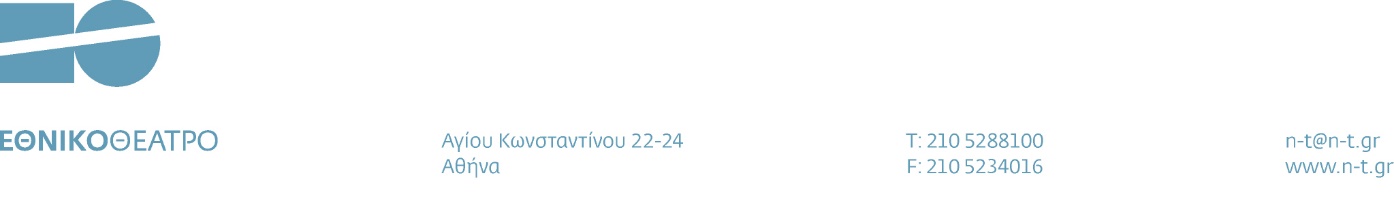                                                                                               ΑΔΑ: ………………………………ΚΗΜΔΗΣ: ………………………..ΑΡΙΘ. ΠΡΩΤ.:……………………ΔΙΑΚΗΡΥΞΗ ---------------------------- ΔΗΜΟΣΙΟΥ ΣΥΝΟΠΤΙΚΟΥ  ΔΙΑΓΩΝΙΣΜΟΥ ΓΙΑ ΤΗΝ ΠΡΟΜΗΘΕΙΑ ΔΙΑΤΑΚΤΙΚΩΝ ΑΓΟΡΑΣ ΠΡΟΪΟΝΤΩΝ  ΑΠΟ ΥΠΕΡΑΓΟΡΕΣ ΤΡΟΦΙΜΩΝ ΜΕ ΚΡΙΤΗΡΙΟ ΚΑΤΑΚΥΡΩΣΗΣ ΤΗΝ ΠΛΕΟΝ ΣΥΜΦΕΡΟΥΣΑ ΑΠΟ ΟΙΚΟΝΟΜΙΚΗ ΑΠΟΨΗ ΠΡΟΣΦΟΡΑ ΒΑΣΕΙ ΤΙΜΗΣ, (ΥΨΗΛΟΤΕΡΟ ΠΟΣΟΣΤΟ ΕΚΠΤΩΣΗΣ ΕΠΙ ΤΟΥ ΑΝΑΓΡΑΦΟΜΕΝΟΥ ΠΟΣΟΥ ΚΑΘΕ ΔΙΑΤΑΚΤΙΚΗΣ), ΣΥΝΟΛΙΚΗΣ ΕΚΤΙΜΩΜΕΝΗΣ  ΔΑΠΑΝΗΣ  ΠΟΣΟΥ 24.000,00 ΕΥΡΩ.(του άρθρου 117 του ν. 4412/2016)ΑΝΑΘΕΤΟΥΣΑ ΑΡΧΗ: Ν.Π.Ι.Δ. «ΕΘΝΙΚΟ ΘΕΑΤΡΟ»ΠΕΡΙΓΡΑΦΗ ΣΥΜΒΑΣΗΣ: ΠΡΟΜΗΘΕΙΑ CPV: 22413000-8, 30199750-2ΕΚΤΙΜΩΜΕΝΗ ΑΞΙΑ ΣΥΜΒΑΣΗΣ: 24.000,00€ ΜΗ ΣΥΜΠΕΡΙΛΑΜΒΑΝΟΜΕΝΟΥ ΦΠΑΦΠΑ: 0%ΗΜΕΡΟΜΗΝΙΑ ΔΙΕΝΕΡΓΕΙΑΣ ΔΙΑΓΩΝΙΣΜΟΥ: 26.06.2020ΚΑΤΑΛΗΚΤΙΚΗ ΗΜΕΡΟΜΗΝΙΑ ΥΠΟΒΟΛΗΣ ΠΡΟΣΦΟΡΩΝ: 26.06.2020ΚΡΙΤΗΡΙΟ ΑΝΑΘΕΣΗΣ: Η ΠΛΕΟΝ ΣΥΜΦΕΡΟΥΣΑ ΑΠΟ ΟΙΚΟΝΟΜΙΚΗ ΑΠΟΨΗ ΠΡΟΣΦΟΡΑ ΒΑΣΕΙ ΤΙΜΗΣ (ΥΨΗΛΟΤΕΡΟ ΠΟΣΟΣΤΟ ΕΚΠΤΩΣΗΣ ΕΠΙ ΤΟΥ ΑΝΑΓΡΑΦΟΜΕΝΟΥ ΠΟΣΟΥ ΚΑΘΕ ΔΙΑΤΑΚΤΙΚΗΣ)ΘΕΣΜΙΚΟ ΠΛΑΙΣΙΟΤο Νομικό Πρόσωπο Ιδιωτικού Δικαίου (Ν.Π.Ι.Δ.) με την επωνυμία «ΕΘΝΙΚΟ ΘΕΑΤΡΟ», που εδρεύει στην Αθήνα, οδός Αγίου Κωνσταντίνου αριθ. 22-24,  και εκπροσωπείται νόμιμα, έχοντας υπ’ όψη την κείμενη νομοθεσία και τις κατ' εξουσιοδότηση αυτής εκδοθείσες κανονιστικές πράξεις, όπως ισχύουν, και ειδικότερα :Τις διατάξεις, όπως αυτές ισχύουν:του ν. 2273/1994 (ΦΕΚ 233 Α΄), «Εθνικό Θέατρο, Κρατικό Θέατρο Βορείου Ελλάδος και Άλλες Διατάξεις», όπως έχει τροποποιηθεί και ισχύειτου ΠΔ 118/1997 (ΦΕΚ  106 Α΄) « Εσωτερικός Κανονισμός Λειτουργιάς Εθνικού Θεάτρου και Κρατικού Θεάτρου Βορείου Ελλάδος» όπως έχει τροποποιηθεί και ισχύειτου ν. 4412/2016 (Α' 147) «Δημόσιες Συμβάσεις Έργων, Προμηθειών και Υπηρεσιών (προσαρμογή στις Οδηγίες 2014/24/ ΕΕ και 2014/25/ΕΕ)», όπως έχει τροποποιηθεί και ισχύειτου ν. 4013/2011 (Α’ 204) «Σύσταση ενιαίας Ανεξάρτητης Αρχής Δημοσίων Συμβάσεων και Κεντρικού Ηλεκτρονικού Μητρώου Δημοσίων Συμβάσεων…», ως έχει τροποποιηθεί και ισχύειτου ν. 3861/2010 (Α’ 112) «Ενίσχυση της διαφάνειας με την υποχρεωτική ανάρτηση νόμων και πράξεων των κυβερνητικών, διοικητικών και αυτοδιοικητικών οργάνων στο διαδίκτυο "Πρόγραμμα Διαύγεια" και άλλες διατάξεις”του ν. 2859/2000 (Α’ 248) «Κύρωση Κώδικα Φόρου Προστιθέμενης Αξίας»- Της με αριθ. 158/2016 Απόφασης της Αρχής με θέμα «Έγκριση του «Τυποποιημένου Εντύπου Υπεύθυνης Δήλωσης» (ΤΕΥΔ) του άρθρου 79 παρ. 4 του Ν. 4412/2016 για διαδικασίες σύναψης δημόσιας σύμβασης κάτω των ορίων των οδηγιών (ΦΕΚ Β 3698)της με αρ. Π1 2380/2012 Κοινής Υπουργικής Απόφασης (Β’ 3400) «Ρύθμιση των ειδικότερων θεμάτων λειτουργίας και διαχείρισης του Κεντρικού Ηλεκτρονικού Μητρώου Δημοσίων Συμβάσεων του Υπουργείου Ανάπτυξης, Ανταγωνιστικότητας, Υποδομών, Μεταφορών και Δικτύων »της με αρ. 57654/23.05.2017 (Β' 1781) Απόφασης του Υπουργού Οικονομίας και Ανάπτυξης «Ρύθμιση των ειδικότερων θεμάτων λειτουργίας και διαχείρισης του Κεντρικού Ηλεκτρονικού Μητρώου Δημοσίων Συμβάσεων του Υπουργείου Οικονομίας και Ανάπτυξης.Του ΠΔ 80/2016 «Ανάληψη υποχρεώσεων από του διατάκτες» (ΦΕΚ Α΄145),  όπως ισχύειτων σε εκτέλεση των ανωτέρω νόμων εκδοθεισών κανονιστικών πράξεων, των λοιπών διατάξεων που αναφέρονται ρητά ή απορρέουν από τα οριζόμενα στα συμβατικά τεύχη της παρούσας,  καθώς και του συνόλου των διατάξεων του ασφαλιστικού, εργατικού, κοινωνικού, περιβαλλοντικού και φορολογικού δικαίου που διέπει την ανάθεση και εκτέλεση της παρούσας σύμβασης, έστω και αν δεν αναφέρονται ρητά παραπάνωτης από 01-09-2018 και με αριθ. πρωτ: 4388/07-12-2018 Συλλογικής Σύμβασης εργασίας μεταξύ του  Εθνικού Θεάτρου  και του Σωματείου Εργαζομένων Εθνικού Θεάτρου και ειδικότερα το άρθρο 7 περίπτωση 4, όπου ορίζεται ρητά ότι οι προβλεπόμενες παροχές συναρτώνται με τις οικονομικές δυνατότητες του Εθνικού Θεάτρου και για το λόγο αυτό είναι δυνατόν να επανεξετάζονται τη με αριθ. πρωτ.: 1501/27.05.2020 Απόφαση  του Διοικητικού Συμβουλίου του Εθνικού Θεάτρου, η οποία ελήφθη κατά την 62η Συνεδρίασή του της 21ης Μαϊου 2020, κατά την οποία αυτό αποφάσισε την προκήρυξη Δημόσιου Συνοπτικού Διαγωνισμού, με κριτήριο κατακύρωσης την πλέον συμφέρουσα από οικονομική άποψη προσφορά βάσει τιμής, (υψηλότερο ποσοστό έκπτωσης επί του αναγραφομένου ποσού κάθε διατακτικής) για την προμήθεια διατακτικών αγοράς προϊόντων από υπεραγορές τροφίμων, τη με ΑΔΑ: 6Λ8Η469ΗΓΥ-ΠΣΞ απόφαση του Δ.Σ. του Εθνικού Θεάτρου για τη συγκρότηση Επιτροπής Διενέργειας – Αξιολόγησης, Επιτροπής Ενστάσεων και Επιτροπής Παρακολούθησης και Παραλαβής της σύμβασης του Δημόσιου Συνοπτικού Διαγωνισμού- Το από 03.06.2020  με  ΑΔΑΜ: 20REQ006839039 εγκεκριμένο αίτημα – για την ανάληψη της υποχρέωσης για τη δέσμευση της πίστωσης υπ’ αριθ. ΑΝΔ 29960ΠΡΟΚΗΡΥΣΣΕΙΤη με Δημόσιο Συνοπτικό Δημόσιο Διαγωνισμό επιλογή Αναδόχου για την προμήθεια διατακτικών αγοράς προϊόντων από υπεραγορές τροφίμων, με κριτήριο κατακύρωσης την πλέον συμφέρουσα από οικονομική άποψη προσφορά βάσει τιμής, (υψηλότερο ποσοστό έκπτωσης επί του αναγραφομένου ποσού κάθε διατακτικής), προϋπολογισθείσας δαπάνης ποσού 24.000,00€.ΔΙΑΚΗΡΥΞΗΑΡΘΡΟ 1: ΣΤΟΙΧΕΙΑ ΑΝΑΘΕΤΟΥΣΑΣ ΑΡΧΗΣΕπωνυμία : ΕΘΝΙΚΟ ΘΕΑΤΡΟΕίδος Αναθέτουσας Αρχής: Ν.Π.Ι.Δ. που ανήκει στους φορείς της Γενικής Κυβέρνησης και ειδικότερα στον υποτομέα της Κεντρικής Κυβέρνησης και αποτελεί «Μη Κεντρική Αναθέτουσα Αρχή»Κύρια δραστηριότητα: Η ανάπτυξη και διάδοση της θεατρικής τέχνης ως πολιτιστικού, παιδαγωγικού και μορφωτικού και ψυχαγωγικού παράγοντα της κοινωνικής ζωήςΣτοιχεία επικοινωνίας:Ταχυδρομική διεύθυνση: ΑΓΙΟΥ ΚΩΝΣΤΑΝΤΙΝΟΥ 22-24Πόλη: ΑΘΗΝΑΤαχυδρομικός Κωδικός: 10437Τηλέφωνο: 210/5288245, 5288264Φαξ: 210/5234016Ηλεκτρονικό Ταχυδρομείο: n-t.grΑΡΘΡΟ 2 : ΤΙΤΛΟΣ, ΕΚΤΙΜΩΜΕΝΗ ΑΞΙΑ, ΤΟΠΟΣ ΠΑΡΟΧΗΣ ΥΠΗΡΕΣΙΩΝ & ΣΥΝΤΟΜΗ ΠΕΡΙΓΡΑΦΗ ΤΟΥ ΑΝΤΙΚΕΙΜΕΝΟΥ ΤΗΣ ΣΥΜΒΑΣΗΣ2.1 Ο τίτλος της σύμβασης είναι :«Επιλογή Αναδόχου για την προμήθεια διατακτικών αγοράς προϊόντων από Υπεραγορές τροφίμων» 2.2	Εκτιμώμενη αξία της σύμβασης (Άρθρο 6  Ν. 4412/2016)Η συνολική εκτιμώμενη αξία της σύμβασης ανέρχεται στο ποσό των είκοσι τεσσάρων χιλιάδων  ευρώ (24.000,00€), συμπεριλαμβανομένου του ΦΠΑ 0%Το Εθνικό Θέατρο διατηρεί το δικαίωμα τροποποίησης της αιτούμενης ποσότητας, υπό τον όρο ότι η αύξηση ή μείωση δεν θα υπερβαίνει το 10% της αξίας της αρχικής υπογραφείσας σύμβασης.Για τη δέσμευση της σχετικής πίστωσης υπ’ αριθ. ΑΝΔ 29960 έχει εγκριθεί το σχετικό αίτημα με  ΑΔΑΜ: 20REQ006839039.Η παρούσα σύμβαση χρηματοδοτείται από τον προϋπολογισμό του Εθνικού Θεάτρου και υπόκειται σε όλες τις κρατήσεις που προβλέπονται από τη νομοθεσία. 2.3	Σύντομη περιγραφή του αντικειμένου της σύμβασης (Άρθρο 53 παρ 2 εδ. ε Ν.4412/2016)Το αντικείμενο της σύμβασης αφορά την επιλογή Αναδόχου για την προμήθεια τεσσάρων χιλιάδων οκτακοσίων  (4.800) διατακτικών ονομαστικής αξίας πέντε (5) ευρώ εκάστης,  για την αγορά προϊόντων από Υπεραγορές τροφίμων, διαρκείας ενός έτους από την υπογραφή της Σύμβασης, προς διάθεση στο προσωπικό του Εθνικού Θεάτρου, σύμφωνα με το άρθρο 7 περίπτωση 4 της Επιχειρησιακής Συλλογικής Σύμβασης Εργασίας μεταξύ του Σωματείου Εργαζομένων Εθνικού Θεάτρου και του Εθνικού Θεάτρου και αφορά τη δόση της 05.07.2020.. ΑΡΘΡΟ 3 : ΔΙΑΡΚΕΙΑ ΣΥΜΒΑΣΗΣ3.1 Διάρκεια σύμβασης (Άρθρο 53παρ 2 εδ. ια και άρθρο 217 Ν.4412/2016)Η διάρκεια της σύμβασης ορίζεται σε  δέκα (10) ημέρες, και αρχίζει από την υπογραφή της.Η σύμβαση θεωρείται ότι έχει εκτελεστεί όταν παρασχεθούν οριστικά στο σύνολό τους οι  αιτούμενες προμήθειες, γίνει η αποπληρωμή του συμβατικού τιμήματος και εκπληρωθούν οι τυχόν λοιπές συμβατικές υποχρεώσεις από τα συμβαλλόμενα μέρη και αποδεσμευθούν οι σχετικές εγγυήσεις κατά τα προβλεπόμενα στη σύμβαση.ΑΡΘΡΟ 4: ΔΙΑΔΙΚΑΣΙΑ ΣΥΝΑΨΗΣ ΣΥΜΒΑΣΗΣ, ΟΡΟΙ ΥΠΟΒΟΛΗΣ ΠΡΟΣΦΟΡΩΝ (Άρθρο 117  Ν.4412/2016)Η επιλογή του αναδόχου, θα γίνει με τη διαδικασία του «Συνοπτικού Διαγωνισμού» του άρθρου 117 του Ν.4412/2016 και υπό τις προϋποθέσεις του νόμου αυτού και τους ειδικότερους όρους της παρούσας.ΑΡΘΡΟ 5 : ΔΙΚΑΙΩΜΑ ΣΥΜΜΕΤΟΧΗΣ (Άρθρο 25  Ν. 4412/2016)5.1 Δικαίωμα συμμετοχής στο διαγωνισμό έχουν φυσικά ή νομικά πρόσωπα και σε περίπτωση ενώσεων οικονομικών φορέων, τα μέλη αυτών, που λειτουργούν ως υπεραγορές τροφίμων (SUPER MARKET), που νομίμως έχουν τη δυνατότητα προμήθειας των αιτουμένων διατακτικών.5.2. Τυχόν κοινή προσφορά κοινοπραξίας πρέπει να υπογράφεται είτε από όλα τα μέλη της, είτε από εκπρόσωπο εξουσιοδοτημένο με συμβολαιογραφική πράξη.5.3. Για τους υποψήφιους οικονομικούς φορείς υπό μορφή ενώσεων ή προσωρινών συμπράξεων, δεν απαιτείται αυτοί να περιβληθούν συγκεκριμένη νομική μορφή, για την υποβολή προσφοράς (άρθρο 19 παρ. 2, Ν. 4412/2016). Τα μέλη αυτών των Κοινοπραξιών – Συμπράξεων – Ενώσεων ευθύνονται το καθένα, έναντι της Αναθέτουσας Αρχής, αλληλεγγύως και εις ολόκληρον για την εκτέλεση της σύμβασης. Σε περίπτωση κατά την οποία, εξαιτίας της ανικανότητας για οποιονδήποτε λόγο ή ανωτέρας βίας, μέλος των Κοινοπραξιών-Συμπράξεων-Ενώσεων δεν μπορεί να ανταποκριθεί στις υποχρεώσεις του, κατά το χρόνο αξιολόγησης των προσφορών, τα υπόλοιπα μέλη συνεχίζουν να έχουν την ευθύνη ολόκληρης της κοινής προσφοράς, με την ίδια τιμή. Εάν η παραπάνω ανικανότητα προκύψει, κατά το χρόνο εκτέλεσης της σύμβασης, τα υπόλοιπα μέλη συνεχίζουν να έχουν την ευθύνη ολόκληρης της κοινής προσφοράς, με την ίδια τιμή και τους ίδιους όρους. Τα υπόλοιπα μέλη των Κοινοπραξιών-Συμπράξεων-Ενώσεων και στις δύο περιπτώσεις μπορούν να προτείνουν αντικαταστάτη, ο οποίος πρέπει να πληροί τους όρους των τευχών. Η αντικατάσταση αξιολογείται, με την υποβολή σχετικών δικαιολογητικών, από την Επιτροπή Διενέργειας  και Αξιολόγησης του διαγωνισμού και εγκρίνεται με απόφαση της Αναθέτουσας Αρχής.Εφόσον όμως η ανάθεση της σύμβασης γίνει σε ένωση ή σύμπραξη οικονομικών φορέων, αυτή υποχρεούται να περιβληθεί συγκεκριμένη νομική μορφή, εφόσον η λήψη ορισμένης νομικής μορφής είναι αναγκαία για την ικανοποίηση ή εκτέλεση της σύμβασης (άρθρο 19 παρ. 3 Ν. 4412/2016). Σε περίπτωση ανάθεσης της σύμβασης στην ένωση, η ευθύνη αυτή εξακολουθεί μέχρι πλήρους εκτέλεσης της σύμβασης (άρθρο 19 παρ. 4, Ν. 4412/2016).5.4. Τα προαναφερθέντα φυσικά ή νομικά πρόσωπα πρέπει να είναι εγγεγραμμένα στα μητρώα του οικείου Επιμελητηρίου.5.5. Κάθε φυσικό ή νομικό πρόσωπο μπορεί να συμμετάσχει σε ένα μόνο διαγωνιζόμενο σχήμα, αυτοτελώς, είτε ως μέλος Σύμπραξης, Κοινοπραξίας ή Ένωσης.  Σε αντίθετη περίπτωση αποκλείονται από το διαγωνισμό, τόσο το φυσικό ή νομικό πρόσωπο, όσο και όλα τα διαγωνιζόμενα σχήματα στα οποία συμμετέχει το ίδιο φυσικό ή νομικό πρόσωπο. 5.6. ΕΛΑΧΙΣΤΕΣ ΠΡΟΫΠΟΘΕΣΕΙΣ ΣΥΜΜΕΤΟΧΗΣΕΠΑΓΓΕΛΜΑΤΙΚΗ ΙΚΑΝΟΤΗΤΑ: Οι συμμετέχοντες θα πρέπει να διαθέτουν δίκτυο άνω των σαράντα (40) καταστημάτων στην Αθήνα. Πρέπει επίσης να διαθέτουν ευρεία, εξασφαλισμένη ποιότητα και επάρκεια προσφερόμενων ειδών κατά τη διάρκεια ισχύος των διατακτικών. Όλα τα είδη πρέπει να πωλούνται από όλα τα καταστήματα της συμμετέχουσας εταιρείας και στις ίδιες τιμές.ΑΡΘΡΟ 6: ΕΓΓΡΑΦΑ ΣΥΜΒΑΣΗΣ ΚΑΙ ΠΡΟΣΒΑΣΗ ΣΕ ΑΥΤΑ -  ΔΙΕΥΚΡΙΝΙΣΕΙΣ ΚΑΙ ΣΥΜΠΛΗΡΩΜΑΤΙΚΕΣ ΠΛΗΡΟΦΟΡΙΕΣ (Άρθρα 2 παρ. 1 περ. 14, 53 και 121 Ν. 4412/2016)6.1. Έγγραφα ΣύμβασηςΤα έγγραφα της σύμβασης κατά την έννοια  του άρθρου 2, παρ. 1, περ. 14 του Ν. 4412/2016 για τον παρόντα διαγωνισμό είναι τα ακόλουθα:Α) Η παρούσα διακήρυξη με τα  Παραρτήματά της, που αποτελούν αναπόσπαστο τμήμα αυτής, ήτοι : Α) Το Τυποποιημένο Έντυπο Υπεύθυνης Δήλωσης ΤΕΥΔ, Παράρτημα Ι,    Β) Υπόδειγμα εγγυητικής επιστολής καλής εκτέλεσης, Παράρτημα ΙΙΓ)  Υπόδειγμα Ιδιωτικού Συμφωνητικού Σύμβασης, Παράρτημα IΙΙΤυχόν συμπληρωματικές πληροφορίες και διευκρινίσεις που θα παρασχεθούν από την αναθέτουσα αρχή.6.2	 Σειρά Ισχύος.Τα έγγραφα της σύμβασης με βάση τα οποία θα γίνει η ανάθεση ή/και η εκτέλεση της σύμβασης, σε περίπτωση ασυμφωνίας των περιεχομένων σε αυτά όρων, έχουν την κάτωθι σειρά ισχύος: 1. Το συμφωνητικό της σύμβασης2.Η Διακήρυξη με τα παραρτήματα της.3.Τυχόν συμπληρωματικές πληροφορίες και διευκρινίσεις που θα παρασχεθούν από την Αναθέτουσα Αρχή. 4. Η οικονομική προσφορά του αναδόχου.6.3	 Πρόσβαση στα έγγραφα της σύμβασης.Οι ενδιαφερόμενοι μπορούν να έχουν δωρεάν πρόσβαση στο περιεχόμενο της διακήρυξης στα Παραρτήματα της και στα λοιπά έγγραφα της σύμβασης, μέσω της ιστοσελίδας  του Εθνικού Θεάτρου : www.n-t.gr, ενώ η παρούσα Διακήρυξη και τα παραρτήματά της διατίθενται και στο ΚΗΜΔΗΣ.Τα προαναφερόμενα τεύχη διατίθενται τις εργάσιμες ημέρες από τις 8.30 μέχρι 14.30 στο Τμήμα Διοικητικών Υπηρεσιών του Εθνικού Θεάτρου, επί της οδού Σατωβριάνδου αριθ. 42, 2ος όροφος, τηλ. 210/5288277. Για την παραλαβή των τευχών, οι ενδιαφερόμενοι καταβάλλουν τη δαπάνη αναπαραγωγής τους, που ανέρχεται σε πέντε (5) ευρώ, εκτός αν ο ενδιαφερόμενος αναλάβει με δαπάνη και επιμέλεια του την αναπαραγωγή.Οι ενδιαφερόμενοι μπορούν να παραλάβουν τα παραπάνω έγγραφα της σύμβασης και ταχυδρομικά, εφόσον τα ζητήσουν έγκαιρα και εμβάσουν κατόπιν συνεννόησης με την Αρχή, πέραν της αναφερομένης στο προηγούμενο εδάφιο δαπάνης και τη δαπάνη της ταχυδρομικής αποστολής τους. Η Αρχή αποστέλλει τα ζητηθέντα στοιχεία μέσω των Ελληνικών Ταχυδρομείων ή ιδιωτικών εταιρειών μεταφοράς αλληλογραφίας και χωρίς να φέρει ευθύνη για την έγκαιρη παράδοση τους στον ενδιαφερόμενο.6.4 Διευκρινίσεις - Συμπληρωματικές πληροφορίες (Άρθρο 121, περ. 5 εδ. α΄του Ν. 4412/2016)Τα σχετικά αιτήματα παροχής διευκρινίσεων υποβάλλονται εγγράφως, το αργότερο 6 ημέρες πριν την καταληκτική ημερομηνία υποβολής προσφορών και απαντώνται εγγράφως. Αιτήματα παροχής διευκρινίσεων που υποβάλλονται με άλλο τρόπο δεν εξετάζονται.ΑΡΘΡΟ 7 : ΧΡΟΝΟΣ ΙΣΧΥΟΣ ΠΡΟΣΦΟΡΩΝ (Άρθρο 97 του Ν. 4412/2016)Οι προσφορές ισχύουν και δεσμεύουν τους διαγωνιζόμενους για χρονικό διάστημα 90 ημερών και αυτό πρέπει να δηλώνεται εγγράφως στην οικονομική τους προσφορά. Εάν οι διαγωνιζόμενοι κληθούν να παρατείνουν την ισχύ των προσφορών τους, σύμφωνα με το Ν. 4412/2016, άρθρο 97, παρ. 4 και αποδεχθούν την παράταση, οι προσφορές τους ισχύουν και τους δεσμεύουν και για το επιπλέον αυτό χρονικό διάστημα.Προσφορά που ορίζει χρόνο ισχύος μικρότερο του προβλεπόμενου από τη διακήρυξη, απορρίπτεται ως απαράδεκτη.ΙΙΙ. Η ισχύς της προσφοράς μπορεί να παρατείνεται εγγράφως, εφόσον τούτο ζητηθεί από την αναθέτουσα αρχή, πριν από τη λήξη της, κατ' ανώτατο όριο 90 ημέρες. Μετά τη λήξη και του παραπάνω ανώτατου ορίου χρόνου παράτασης ισχύος της προσφοράς, τα αποτελέσματα του διαγωνισμού υποχρεωτικά ματαιώνονται, εκτός εάν η αναθέτουσα αρχή κρίνει, κατά περίπτωση, αιτιολογημένα ότι η συνέχιση του διαγωνισμού εξυπηρετεί το δημόσιο συμφέρον, οπότε οι συμμετέχοντες στον διαγωνισμό μπορούν να επιλέξουν, είτε να παρατείνουν την προσφορά τους, εφόσον τους ζητηθεί πριν την πάροδο του ανωτέρω ανώτατου ορίου, είτε όχι. Στην τελευταία περίπτωση, η διαδικασία του διαγωνισμού συνεχίζεται με όσους παρέτειναν τις προσφορές τους.Σε περίπτωση που λήξει ο χρόνος ισχύος των προσφορών και δεν ζητηθεί παράταση της προσφοράς, η αναθέτουσα αρχή δύναται με αιτιολογημένη απόφασή της, εφόσον η εκτέλεση της σύμβασης εξυπηρετεί το δημόσιο συμφέρον, να ζητήσει εκ των υστέρων από τους οικονομικούς φορείς που συμμετέχουν στη διαδικασία είτε να παρατείνουν την προσφορά τους είτε όχι.ΑΡΘΡΟ 8 : ΔΗΜΟΣΙΟΤΗΤΑΤο πλήρες κείμενο της παρούσας Διακήρυξης καταχωρήθηκε στο Κεντρικό Ηλεκτρονικό Μητρώο Δημοσίων Συμβάσεων (ΚΗΜΔΗΣ) στον ιστότοπο: http://www.eprocurement.gov.gr/Η προκήρυξη (περίληψη της παρούσας Διακήρυξης), όπως προβλέπεται στην περίπτωση 16 της παραγράφου 4 του άρθρου 2 του Ν. 3861/2010, αναρτήθηκε στο διαδίκτυο, στον ιστότοπο http://et.diavgeia.gov.gr (ΠΡΟΓΡΑΜΜΑ ΔΙΑΥΓΕΙΑ).Η Διακήρυξη καταχωρήθηκε στο διαδίκτυο, στην ιστοσελίδα της αναθέτουσας αρχής στη διεύθυνση (URL): www.n-t.grΑΡΘΡΟ 9 : ΚΡΙΤΗΡΙΟ ΑΝΑΘΕΣΗΣ (Άρθρο 86 Ν.4412/2016)Κριτήριο για την ανάθεση της σύμβασης είναι η πλέον συμφέρουσα από οικονομική άποψη προσφορά, βάσει τιμής (Υψηλότερο ποσοστό έκπτωσης επί του αναγραφόμενου ποσού κάθε διατακτικής).ΑΡΘΡΟ 10 : ΠΡΟΫΠΟΘΕΣΕΙΣ ΣΥΜΜΕΤΟΧΗΣ (Άρθρα 73,74 & 75  Ν.4412/2016)10. 1.	Οι προϋποθέσεις συμμετοχής στο διαγωνισμό περιγράφονται στο παρόν άρθρο και αποτυπώνονται στο Τυποποιημένο Έντυπο Υπεύθυνης Δήλωσης (εφεξής ΤΕΥΔ), το οποίο αποτελεί Υπεύθυνη Δήλωση των οικονομικών φορέων, προς αντικατάσταση των πιστοποιητικών που εκδίδουν δημόσιες αρχές ή τρίτα μέρη και παρέχει προκαταρκτική απόδειξη ότι ο οικονομικός φορέας δεν βρίσκεται σε μια από τις καταστάσεις των  άρθρων 73 παρ. 1,2 & 4 του Ν. 4412/2016.10.2  ΤΕΥΔ ( Άρθρο 79 παρ. 4 του Ν4412/2016) Το ΤΕΥΔ της παρούσας διαδικασίας σύναψης σύμβασης συντάχθηκε σύμφωνα με την Κατευθυντήρια Οδηγία 15 της ΕΑΑΔΗΣΥ (ΛΔΑ: ΩΧΟΙΌΞΤΒ-AKH  και θα διατίθεται στους οικονομικούς φορείς σε επεξεργάσιμη μορφή ως επισυναπτόμενο έγγραφο της παρούσας Διακήρυξης στην ηλεκτρονική  διεύθυνση www.n-t.gr για τη διευκόλυνση των οικονομικών φορέων, προκειμένου να το συμπληρώσουν, να το υπογράψουν και να το υποβάλλουν στην αναθέτουσα αρχή σε έντυπη μορφή. 10.3	Οι προϋποθέσεις συμμετοχής, έτσι όπως αποτυπώνονται στο ΤΕΥΔ, το οποίο αποτελεί αναπόσπαστο τμήμα της παρούσας (Παράρτημα Α΄) είναι οι εξής:Α) Να μην υπάρχει σε βάρος του οικονομικού φορέα  αμετάκλητη καταδικαστική απόφαση για έναν από τους λόγους που προβλέπονται στην παρ. 1 του άρθρου 73 του Ν. 4412.2016, όπως αυτοί αποτυπώνονται στο Μέρος III Α του ΤΕΥΔ (Λόγοι που σχετίζονται με ποινικές καταδίκες).Ο οικονομικός φορέας αποκλείεται επίσης όταν το πρόσωπο εις βάρος του οποίου εκδόθηκε αμετάκλητη καταδικαστική απόφαση είναι μέλος του διοικητικού, διευθυντικού ή εποπτικού οργάνου του εν λόγω οικονομικού φορέα ή έχει εξουσία εκπροσώπησης, λήψης αποφάσεων ή ελέγχου σε αυτό. Η υποχρέωση του προηγουμένου εδαφίου αφορά:αα) στις περιπτώσεις εταιρειών περιορισμένης ευθύνης (Ε.Π.Ε.), ιδιωτικών κεφαλαιουχικών εταιρειών  (Ι.Κ.Ε.) και προσωπικών εταιρειών (Ο.Ε. και Ε.Ε.), τους διαχειριστέςββ) στις περιπτώσεις ανωνύμων εταιρειών (Α.Ε.) τον διευθύνοντα σύμβουλο, καθώς και όλα τα μέλη του Διοικητικού Συμβουλίου,γγ) στις περιπτώσεις των συνεταιρισμών τα μέλη του Διοικητικού Συμβουλίου. Οικονομικός φορέας, στο πρόσωπο του οποίου συντρέχει λόγος αποκλεισμού της παρούσας περίπτωσης Α, μπορεί να προσκομίζει στοιχεία προκειμένου να αποδείξει ότι τα μέτρα που έλαβε επαρκούν για να αποδείξουν την αξιοπιστία του, παρότι συντρέχει ο σχετικός λόγος αποκλεισμού. Αν τα στοιχεία κριθούν επαρκή, ο εν λόγω οικονομικός φορέας δεν αποκλείεται από τη διαδικασία σύναψης σύμβασης. Τα μέτρα που λαμβάνονται από τους οικονομικούς φορείς αξιολογούνται σε συνάρτηση με τη σοβαρότητα και τις ιδιαίτερες περιστάσεις του ποινικού αδικήματος ή του παραπτώματος. Αν τα μέτρα κριθούν ανεπαρκή, γνωστοποιείται στον οικονομικό φορέα το σκεπτικό της απόφασης αυτής. Οικονομικός φορέας που έχει αποκλειστεί, με τελεσίδικη απόφαση, από τη συμμετοχή σε διαδικασίες σύναψης σύμβασης ή ανάθεσης παραχώρησης δεν μπορεί να κάνει χρήση της ανωτέρω δυνατότητας κατά την περίοδο του αποκλεισμού που ορίζεται στην εν λόγω απόφαση. Κατά τα λοιπά εφαρμόζονται οι παρ. 8 και 9 του άρθρου 73 του Ν. 4412/2016.Β) Να μην έχει αθετήσει ο οικονομικός φορέας τις υποχρεώσεις του όσον αφορά στην καταβολή φόρων ή εισφορών κοινωνικής ασφάλισης, (τόσο της κύριας όσο και της επικουρικής ασφάλισης), σύμφωνα με τα ειδικότερα προβλεπόμενα στην παρ. 2 του άρθρου 73 του Ν. 4412/2016, όπως αποτυπώνονται στο Μέρος III.Β. του ΤΕΥΔ (Λόγοι που σχετίζεται με την καταβολή φόρων ή εισφορών κοινωνικής ασφάλισης).Δεν αποκλείεται ο προσφέρων οικονομικός φορέας, όταν εκπληρώσει τις υποχρεώσεις του είτε καταβάλλοντας τους φόρους ή τις εισφορές κοινωνικής ασφάλισης που οφείλει, συμπεριλαμβανομένων, κατά περίπτωση, των δεδουλευμένων τόκων ή των προστίμων, είτε υπαγόμενος σε δεσμευτικό διακανονισμό για την καταβολή τους.Επίσης, δεν αποκλείεται ο προσφέρων, όταν ο αποκλεισμός, σύμφωνα με την παρούσα περίπτωση, θα ήταν σαφώς δυσανάλογος, ιδίως όταν μόνο μικρά ποσά των φόρων ή των εισφορών κοινωνικής ασφάλισης δεν έχουν καταβληθεί, ή όταν ο οικονομικός φορέας ενημερώθηκε σχετικά με το ακριβές ποσό που οφείλεται λόγω αθέτησης των υποχρεώσεων του όσον αφορά στην καταβολή φόρων ή εισφορών κοινωνικής ασφάλισης σε χρόνο κατά τον οποίο δεν είχε τη δυνατότητα να λάβει μέτρα, σύμφωνα με το τελευταίο εδάφιο της παρ. 2 του άρθρου 73 ν. 4412/2016, πριν από την εκπνοή της προθεσμίας της προθεσμίας υποβολής προσφοράς.Γ) Να μην τελεί ο οικονομικός φορέας υπό πτώχευση ή να μην έχει υπαχθεί σε διαδικασία εξυγίανσης ή ειδικής εκκαθάρισης ή να μη τελεί υπό αναγκαστική διαχείριση από εκκαθαριστή ή από το δικαστήριο ή να μην έχει υπαχθεί σε διαδικασία πτωχευτικού συμβιβασμού ή να μην έχει αναστείλει τις επιχειρηματικές του δραστηριότητες ή να μη βρίσκεται σε οποιαδήποτε ανάλογη κατάσταση προκύπτουσα από παρόμοια διαδικασία, προβλεπόμενη σε εθνικές διατάξεις νόμου.Η Αρχή μπορεί να μην αποκλείει έναν οικονομικό φορέα, ο οποίος βρίσκεται σε μία εκ των καταστάσεων που αναφέρονται στην περίπτωση αυτή, υπό την προϋπόθεση ότι αποδεικνύει ότι ο εν λόγω φορέας είναι σε θέση να εκτελέσει τη σύμβαση, λαμβάνοντας υπόψη τις ισχύουσες διατάξεις και τα μέτρα για τη συνέχιση της επιχειρηματικής του λειτουργίας.Δ) Να μην έχει αθετήσει ο οικονομικός φορέας τις ισχύουσες υποχρεώσεις που προβλέπονται στις παρ. 2 και 5 του όρθρου 18 του Ν.4412/2016, σύμφωνα με τα ειδικότερα προβλεπόμενα στην παρ. 4 περ. α του άρθρου 73 του Ν.44122016.Ε) Να μην έχει διαπράξει σοβαρό επαγγελματικό παράπτωμα, το οποίο θέτει εν αμφιβόλω την ακεραιότητα του, σύμφωνα με τα ειδικότερα προβλεπόμενα στην παρ. 4 περ. θ του άρθρου 73 του Ν.4412/2016. Τα σχετικά στοιχεία των περιπτώσεων Γ, Δ & Ε αποτυπώνονται στο Μέρος III.Γ του ΤΕΥΔ (Λόγοι που σχετίζονται με αφερεγγυότητα, σύγκρουση συμφερόντων ή επαγγελματικό παράπτωμα) στα αντίστοιχα πεδία.Σε οποιοδήποτε χρονικό σημείο κατά τη διάρκεια της διαδικασίας σύναψης της σύμβασης, η Αναθέτουσα Αρχή  αποκλείει έναν οικονομικό φορέα, όταν αποδεικνύεται ότι αυτός βρίσκεται λόγω πράξεων ή παραλείψεων αυτού είτε πριν είτε κατά τη διαδικασία, σε μία από τις καταστάσεις των παραπάνω περιπτώσεων Α, Β, Γ , Δ & Ε.Η Αναθέτουσα Αρχή μπορεί να ζητήσει από τους προσφέροντες, σε οποιοδήποτε χρονικό σημείο κατά τη διάρκεια της διαδικασίας διαγωνισμού να υποβάλουν όλα ή ορισμένα δικαιολογητικά που αποδεικνύουν τις παραπάνω προϋποθέσεις συμμετοχής Α, Β , Γ , Δ και Ε και περιγράφονται αναλυτικά στο άρθρο 17 της παρούσας «ΔΙΚΑΙΟΛΟΓΗΤΙΚΑ ΚΑΤΑΚΥΡΩΣΗΣ- ΑΠΟΔΕΙΚΤΙΚΑ ΜΕΣΑ», όταν αυτό απαιτείται για την ορθή διεξαγωγή της διαδικασίας.10.4	 Το ΤΕΥΔ συμπληρώνεται, και μπορεί να υπογράφεται έως δέκα (10) ημέρες πριν την καταληκτική ημερομηνία υποβολής των προσφορών. υποβάλλεται δε κατά περίπτωση ως εξής:Α) στις περιπτώσεις εταιρειών περιορισμένης ευθύνης (ΕΠΕ), ιδιωτικών κεφαλαιουχικών εταιρειών (Ι.Κ.Ε.) και προσωπικών εταιριών (Ο.Ε. και Ε.Ε.) από τον/τους διαχειριστές, Β) στις περιπτώσεις ανωνύμων εταιριών (Α.Ε.) από τον Διευθύνοντα Σύμβουλο, καθώς και όλα τα μέλη του Διοικητικού Συμβουλίου, ή το αρμοδίως εξουσιοδοτημένο φυσικό πρόσωπο να εκπροσωπεί τον οικονομικό φορέα για διαδικασίες σύναψης συμβάσεων ή για συγκεκριμένη διαδικασία σύναψης σύμβασης,  και Γ) στις περιπτώσεις των συνεταιρισμών τα μέλη του Διοικητικού Συμβουλίου.Το μέρος I είναι συμπληρωμένο και όλα τα υπόλοιπα μέρη συμπληρώνονται από τον οικονομικό φορέα, κατά περίπτωση, και μόνο στα πεδία που ήδη έχουν επιλεγεί από την Υπηρεσία, όπως εμφαίνονται στο συνημμένο ΤΕΥΔ του Παραρτήματος Α΄ της παρούσας.Το μέρος VI συμπληρώνεται σε κάθε περίπτωση με την ημερομηνία, τον τόπο και την υπογραφή του κατά νόμο υπόχρεου/-ων, η οποία δεν απαιτείται να φέρει θεώρηση γνησίου της υπογραφής. Επισημαίνεται ότι:Κάθε οικονομικός φορέας που συμμετέχει μόνος του, πρέπει να συμπληρώσει και να υποβάλει ένα ΤΕΥΔ. Όταν συμμετέχουν οικονομικοί φορείς υπό τη μορφή ένωσης, πρέπει να συμπληρωθεί και να υποβληθεί για κάθε φορέα -μέλος της ένωσης χωριστό ΤΕΥΔ, στο οποίο παρατίθενται οι πληροφορίες που απαιτούνται σύμφωνα με τα μέρη II έως IV (βλέπε άρθ. 10.5 της παρούσας).Σε όλες τις περιπτώσεις, όπου περισσότερα από ένα φυσικά πρόσωπα είναι μέλη του διοικητικού, διευθυντικού ή εποπτικού οργάνου ενός οικονομικού φορέα ή έχουν εξουσία εκπροσώπησης, λήψης αποφάσεων ή ελέγχου σε αυτό, υποβάλλεται ένα Τυποποιημένο Έντυπο Υπεύθυνης Δήλωσης (ΤΕΥΔ),  το οποίο είναι δυνατό να φέρει μόνο την υπογραφή του κατά περίπτωση εκπροσώπου του οικονομικού φορέα ως προκαταρκτική απόδειξη των λόγων αποκλεισμού του άρθρου 2.2.3.1 της παρούσας για το σύνολο των φυσικών προσώπων που είναι μέλη του διοικητικού, διευθυντικού ή εποπτικού οργάνου του ή έχουν εξουσία εκπροσώπησης, λήψης αποφάσεων ή ελέγχου σε αυτόν. Ως εκπρόσωπος του οικονομικού φορέα νοείται ο νόμιμος εκπρόσωπος αυτού, όπως προκύπτει από το ισχύον καταστατικό ή το πρακτικό εκπροσώπησής του κατά το χρόνο υποβολής της προσφοράς ή το αρμοδίως εξουσιοδοτημένο φυσικό πρόσωπο να εκπροσωπεί τον οικονομικό φορέα για διαδικασίες σύναψης συμβάσεων ή για συγκεκριμένη διαδικασία σύναψης σύμβασης.10.5	 Ενώσεις οικονομικών φορέων (΄Αρθρα 19 και 96 Ν.4412/2016)α) Οι ενώσεις δεν υποχρεούνται να λαμβάνουν ορισμένη νομική μορφή, προκειμένου να υποβάλουν την προσφορά. Η επιλεγείσα ένωση υποχρεούται να πράξει τούτο, εάν κατακυρωθεί σε αυτή το αποτέλεσμα του διαγωνισμού, εφόσον η λήψη ορισμένης νομικής μορφής είναι αναγκαία για την ορθή εκτέλεση της  σύμβασης.β) Όταν συμμετέχουν ενώσεις, απαντούν θετικά στο σχετικό ερώτημα του Μέρους ΙΙ.Α. {Τρόπος συμμετοχής) και συμπληρώνουν τις πληροφορίες που ζητούνται στα επιμέρους ερωτήματα α, β και γ. Επίσης θα πρέπει να υποβληθούν χωριστά ΤΕΥΔ για κάθε φορέα-μέλος της ένωσης, στα οποία παρατίθενται οι πληροφορίες που απαιτούνται σύμφωνα με τα Μέρη ΙΙ έως IV.γ) Στην περίπτωση υποβολής προσφοράς από ένωση οικονομικών φορέων, όλα τα μέλη της ευθύνονται έναντι της Αρχής αλληλέγγυα και εις ολόκληρον. Σε περίπτωση ανάθεσης της σύμβασης στην ένωση, η ευθύνη αυτή εξακολουθεί μέχρι πλήρους εκτέλεσης της σύμβασης.10.6 Υπεργολαβία (Άρθρα  58 και 131 Ν.4412/2016)Η ανάθεση των υπηρεσιών δεν μπορεί να ανατεθεί υπό μορφή υπεργολαβίας σε τρίτους.ΑΡΘΡΟ 11 : ΤΟΠΟΣ ΚΑΙ ΧΡΟΝΟΣ ΥΠΟΒΟΛΗΣ ΠΡΟΣΦΟΡΩΝ ΚΑΙ ΔΙΕΝΕΡΓΕΙΑΣ ΔΙΑΓΩΝΙΣΜΟΥ (Άρθρα 96 και 121 του Ν.4412/2016)11.1	Τόπος / χρόνος διενέργειας διαγωνισμού.Ο διαγωνισμός θα διενεργηθεί στο κτίριο του Εθνικού Θεάτρου στη διεύθυνση : Σατωβριάνδου αριθ. 42, Αθήνα, ενώπιον της αρμόδιας Επιτροπής Διενέργειας και Αξιολόγησης του Διαγωνισμού, στις 26/06/2020 ημέρα Παρασκευή και ώρα 11:00 π.μ. (ημερομηνία και χρόνος διενέργειας του διαγωνισμού & έναρξη αποσφράγισης προσφορών).11.2	 Τόπος / χρόνος υποβολής προσφορώνΟι   φάκελοι   των   προσφορών   υποβάλλονται   στο   πρωτόκολλο   του Εθνικού Θεάτρου,   στην   διεύθυνση   της  παραγράφου 11.1, ως  ανωτέρω.Οι προσφορές υποβάλλονται με :(α) με κατάθεση τους στο πρωτόκολλο του Εθνικού Θεάτρου είτε(β) με ταχυδρομική αποστολή μέσω συστημένης επιστολής ή με ταχυμεταφορά (courier) στο γραφείο πρωτοκόλλου του Εθνικού Θεάτρου. Σε περίπτωση αποστολής (ταχυδρομικής ή courier) ή κατάθεσης στο πρωτόκολλο, οι φάκελοι των προσφορών γίνονται δεκτοί εφόσον έχουν πρωτοκολληθεί στο γραφείο πρωτοκόλλου του Εθνικού Θεάτρου, το αργότερο μέχρι την καταληκτική ημερομηνία και ώρα διενέργειας του διαγωνισμού. Το Εθνικό Θέατρο δεν φέρει ευθύνη για τυχόν ελλείψεις του περιεχομένου των προσφορών που αποστέλλονται ταχυδρομικά ούτε για καθυστερήσεις στην άφιξή τους. Δεν θα παραληφθούν φάκελοι ή άλλα έγγραφα από οποιοδήποτε ταχυδρομικό κατάστημα, ακόμα και αν το Εθνικό Θέατρο  ειδοποιηθεί εγκαίρως.Προσφορές που περιέρχονται στην Αρχή  με οποιονδήποτε τρόπο πριν από την ως άνω καταληκτική ημερομηνία διενέργειας του διαγωνισμού, δεν αποσφραγίζονται αλλά πρωτοκολλούνται και φυλάσσονται από την Υπηρεσία και παραδίδονται στην Επιτροπή Διαγωνισμού προ της εκπνοής της προθεσμίας που καθορίζεται από τα έγγραφα της σύμβασης. Η έναρξη υποβολής των προσφορών που κατατίθενται κατά την καταληκτική ημερομηνία στο αρμόδιο γνωμοδοτικό όργανο, κηρύσσεται από τον πρόεδρο αυτού, μισή ώρα πριν από την ώρα λήξης.  Η παραλαβή μπορεί να συνεχιστεί και μετά την ώρα λήξης, αν η υποβολή, που έχει εμπρόθεσμα αρχίσει, συνεχίζεται χωρίς διακοπή λόγω του πλήθους των προσερχομένων ενδιαφερομένων οικονομικών φορέων. Η λήξη της παραλαβής κηρύσσεται επίσης από τον πρόεδρο του αρμόδιου γνωμοδοτικού οργάνου, με προειδοποίηση ολίγων λεπτών της ώρας και μετά την κήρυξη της λήξης δεν γίνεται δεκτή άλλη προσφορά. Προσφορές που υποβάλλονται εκπρόθεσμα, επιστρέφονται χωρίς να αποσφραγισθούν ή να αξιολογηθούν αντιστοίχως. Η Αναθέτουσα Αρχή παρατείνει την προθεσμία παραλαβής των προσφορών, ούτως ώστε όλοι οι ενδιαφερόμενοι οικονομικοί φορείς να μπορούν να λάβουν γνώση όλων των αναγκαίων πληροφοριών για την κατάρτιση των προσφορών στις ακόλουθες περιπτώσεις : α) Όταν, για οποιονδήποτε λόγο, πρόσθετες πληροφορίες, αν και ζητήθηκαν από τον οικονομικό φορέα έγκαιρα δεν έχουν παρασχεθεί το αργότερο τέσσερις (4) ημέρες πριν από την προθεσμία που ορίζεται για την παραλαβή των προσφορών, β) Όταν τα έγγραφα της σύμβασης υφίστανται σημαντικές αλλαγές. Η διάρκεια της παράτασης είναι ανάλογη με τη σπουδαιότητα των πληροφοριών που ζητήθηκαν ή των αλλαγών. Όταν οι πρόσθετες πληροφορίες δεν έχουν ζητηθεί έγκαιρα ή δεν έχουν σημασία για την προετοιμασία κατάλληλων προσφορών, δεν απαιτείται από την Υπηρεσία να παρατείνει τις προθεσμίες.ΑΡΘΡΟ 12. ΤΡΟΠΟΣ ΥΠΟΒΟΛΗΣ ΚΑΙ ΣΥΝΤΑΞΗΣ ΠΡΟΣΦΟΡΩΝ – ΠΕΡΙΕΧΟΜΕΝΟ ΦΑΚΕΛΟΥ ΠΡΟΣΦΟΡΑΣ – ΓΛΩΣΣΑ – ΛΟΙΠΑ ΣΤΟΙΧΕΙΑ (Άρθρα 92 έως 96 Ν. 4412/2016)12.1. Τρόπος υποβολής προσφορώνΚάθε προσφορά υποβάλλεται, επί ποινή αποκλεισμού, μέσα σε καλά σφραγισμένο φάκελο σύμφωνα με το άρθρο 92 παρ. 1 του Ν. 4412/2016 στον οποίο θα αναγράφονται ευκρινώς:Α. Η λέξη «ΠΡΟΣΦΟΡΑ» με ΚΕΦΑΛΑΙΑ ΓΡΑΜΜΑΤΑΒ. Η επωνυμία της αναθέτουσας αρχήςΓ. Ο αριθμός πρωτοκόλλου της ΔιακήρυξηςΔ. Η καταληκτική ημερομηνία (ημερομηνία λήξης προθεσμίας υποβολής προσφορών &Ε. Τα στοιχεία του οικονομικού φορέα.Οι προσφέροντες υποβάλλουν την προσφορά τους στον κυρίως φάκελο που θα εμπεριέχει τους υποφακέλους που αναφέρονται ακολούθως, κατά την διαδικασία του άρθρου 92 παρ. 2 του Ν.4412/2016 και σύμφωνα με τις οικείες διατάξεις:Οι προσφορές θα υποβάλλονται για το σύνολο της προμήθειας.  Σημειώνεται ότι ο μειοδότης θα είναι ένας για όλη την παρεχόμενη  προμήθεια. Ο κυρίως φάκελος της προσφοράς θα εμπεριέχει τους ακόλουθους υποφακέλους:α)  Ξεχωριστό σφραγισμένο φάκελο με την ένδειξη «ΔΙΚΑΙΟΛΟΓΗΤΙΚΑ ΣΥΜΜΕΤΟΧΗΣ», (βλέπε παρ. 12.2. Α της παρούσας)β)  Ξεχωριστό σφραγισμένο φάκελο με την ένδειξη «ΟΙΚΟΝΟΜΙΚΗ ΠΡΟΣΦΟΡΑ», (βλέπε παρ. 12.2.Β  της παρούσας).Όλοι οι παραπάνω ΦΑΚΕΛΟΙ θα πρέπει να αναγράφουν ευκρινώς την ονομασία του περιεχομένου τους ( «ΔΙΚΑΙΟΛΟΓΗΤΙΚΑ ΣΥΜΜΕΤΟΧΗΣ», «ΟΙΚΟΝΟΜΙΚΗ ΠΡΟΣΦΟΡΑ») και την πλήρη «ΕΠΩΝΥΜΙΑ» του προσφέροντος οικονομικού φορέα.12.2 Περιεχόμενο επί μέρους φακέλων12.2.Α. Δικαιολογητικά συμμετοχής (Άρθρο 93 Ν. 4412/2016)Ο φάκελος «Δικαιολογητικά Συμμετοχής» περιέχει σε δύο αντίτυπα (πρωτότυπο και αντίγραφο), επί ποινή αποκλεισμού:Α) Το ΤΕΥΔ συμπληρωμένο και υπογεγραμμένο σύμφωνα με τα οριζόμενα στο άρθρο 10 της παρούσας. Β) Τα   κατά   περίπτωση   νομιμοποιητικά   έγγραφα    σύστασης   και νόμιμης εκπροσώπησης του οικονομικού φορέα, (όπως καταστατικά, πιστοποιητικά μεταβολών, αντίστοιχα ΦΕΚ, συγκρότηση Δ.Σ. σε σώμα, σε περίπτωση Α.Ε., κλπ., ανάλογα με τη  νομική μορφή του διαγωνιζομένου). Από τα ανωτέρω έγγραφα πρέπει  να  προκύπτουν   η   νόμιμη  σύσταση  του  νομικού  προσώπου,   όλες  οι σχετικές τροποποιήσεις των  καταστατικών, το/τα  πρόσωπο/α  που δεσμεύει/ουν νόμιμα την εταιρία κατά την ημερομηνία διενέργειας  του διαγωνισμού (νόμιμος εκπρόσωπος,  δικαίωμα υπογραφής  κλπ.) καθώς και  η  θητεία του/των ή/και των μελών του διοικητικού οργάνου καιΓ) παραστατικό εκπροσώπησης, αν οι οικονομικοί φορείς συμμετέχουν με αντιπρόσωπό τους.Οι  ενώσεις οικονομικών φορέων  που υποβάλλουν κοινή προσφορά, υποβάλλουν τα παραπάνω κατά περίπτωση Β ΚΑΙ Γ  δικαιολογητικά,  για  κάθε οικονομικό φορέα  που  συμμετέχει  στην  ένωση. Δ) Παρουσίαση του δικτύου καταστημάτων, που διαθέτει ο συμμετέχων, στην πόλη της Αθήνας, απ’ όπου προκύπτει ότι διαθέτει τουλάχιστον σαράντα (40) καταστήματα στην πόλη της Αθήνας.12.2.Β.  Οικονομική προσφορά (Άρθρο 95 Ν. 4412/2016)Ο φάκελος «Οικονομική προσφορά» περιέχει σε δύο αντίτυπα (πρωτότυπο και αντίγραφο), επί ποινή αποκλεισμού, την οικονομική προσφορά του οικονομικού φορέα, σύμφωνα με το Παράρτημα ΙΙ, η οποία θα περιλαμβάνει και τα ακόλουθα:Το ποσοστό έκπτωσης επί του προσφερόμενου ποσού κάθε διατακτικήςΤο χρόνο παράδοσης των διατακτικών, ο οποίος δεν μπορεί να υπερβαίνει τις δέκα (10) ημέρες από την υπογραφή της σύμβασηςΤο χρόνο εξαργύρωσης των διατακτικών, ο οποίος δεν μπορεί να είναι μικρότερος του ενός (1) έτους από την παράδοσή τους στο Εθνικό ΘέατροΤο χρόνο ισχύος της προσφοράς, που δεν μπορεί να είναι μικρότερος από ενενήντα (90) ημέρεςΟποιαδήποτε, κατά την κρίση των διαγωνιζομένων, επιπλέον αναγκαία στοιχεία Σημειώνεται, ότι σε περίπτωση ισότιμων προσφορών θα ζητηθεί συμπληρωματική έκπτωση.Προσφορά, η οποία ορίζει χρόνο ισχύος μικρότερο του προβλεπόμενου από την παρούσα Προκήρυξη, απορρίπτεται ως απαράδεκτη.Ως κριτήριο για την επιλογή του αναδόχου θα είναι αυτό της πλέον συμφέρουσας από οικονομική άποψη προσφοράς βάσει τιμής, (υψηλότερο ποσοστό έκπτωσης επί του αναγραφομένου ποσού κάθε διατακτικής),σε ευρώ.Η τιμή προσφοράς δεν υπόκειται σε καμία αναπροσαρμογή ή αναθεώρηση, για οποιονδήποτε λόγο ή αιτία, θα ισχύει δε και θα δεσμεύει τον Ανάδοχο μέχρι την πλήρη εκτέλεση της σύμβασης. Στην προσφερόμενη τιμή θα περιλαμβάνονται οι υπέρ τρίτων κρατήσεις, ως και κάθε άλλη επιβάρυνση, σύμφωνα με την κείμενη νομοθεσία. Σε περίπτωση διαφοροποίησης μεταξύ της αναγραφόμενης τιμής αριθμητικώς και ολογράφως, λαμβάνεται υπόψη η τιμή ολογράφως.Δεν επιτρέπεται η υποβολή εναλλακτικών προσφορών, καθώς  και η υποβολή αντιπροσφορών.12.3 ΓλώσσαΟι προσφορές και τα περιλαμβανόμενα σε αυτές στοιχεία συντάσσονται στην ελληνική γλώσσα ή συνοδεύονται από επίσημη μετάφραση τους στην ελληνική γλώσσα. Στα αλλοδαπά δημόσια έγγραφα και δικαιολογητικά εφαρμόζεται η Συνθήκη της Χάγης της 5ης.10.1961, που κυρώθηκε με το ν. 1497/1984 (Α΄ 188). Ειδικά τα αλλοδαπά ιδιωτικά έγγραφα συνοδεύονται από μετάφρασή τους στην ελληνική γλώσσα επικυρωμένη είτε από πρόσωπο αρμόδιο κατά τις διατάξεις της εθνικής νομοθεσίας, είτε από πρόσωπο κατά νόμο αρμόδιο της χώρας στην οποία έχει συνταχθεί το έγγραφο.Τα αποδεικτικά έγγραφα συντάσσονται στην ελληνική γλώσσα ή συνοδεύονται από επίσημη μετάφρασή τους στην ελληνική γλώσσα, Στα αλλοδαπά ιδιωτικά έγγραφα και δικαιολογητικά εφαρμόζεται η Συνθήκη της Χάγης της 5ης.10.1961, που κυρώθηκε με το ν. 1497/1984 (Α΄ 188). Ειδικά τα αλλοδαπά ιδιωτικά έγγραφα συνοδεύονται από μετάφρασή τους στην ελληνική γλώσσα επικυρωμένη είτε από πρόσωπο αρμόδιο κατά τις διατάξεις της εθνικής νομοθεσίας, είτε από πρόσωπο κατά νόμο αρμόδιο της χώρας στην οποία έχει συνταχθεί το έγγραφο.Ενημερωτικά και τεχνικά φυλλάδια και άλλα έντυπα-εταιρικά ή μη- με ειδικό τεχνικό περιεχόμενο μπορούν να υποβάλλονται σε άλλη γλώσσα, χωρίς να συνοδεύονται από μετάφραση στην Ελληνική. Τυχόν ενστάσεις υποβάλλονται στην ελληνική γλώσσα.Κάθε μορφής επικοινωνία με την αναθέτουσα αρχή, καθώς και μεταξύ αυτής και του αναδόχου, θα γίνεται υποχρεωτικά στην ελληνική γλώσσα.12.4 Λοιπά στοιχείαΟι προσφορές υπογράφονται και μονογραφούνται ανά φύλλο από τον οικονομικό φορέα ή σε περίπτωση νομικών προσώπων, από τον νόμιμο εκπρόσωπο αυτών.Η ένωση οικονομικών φορέων υποβάλλει κοινή προσφορά, η οποία υπογράφεται υποχρεωτικά είτε από όλους τους οικονομικούς φορείς που αποτελούν την ένωση είτε από εκπρόσωπο τους νομίμως εξουσιοδοτημένο. Στην προσφορά απαραιτήτως πρέπει να προσδιορίζεται η έκταση και το είδος της συμμετοχής του κάθε μέλους της ένωσης,(συμπεριλαμβανομένης της κατανομής αμοιβής μεταξύ τους) καθώς και ο εκπρόσωπος συντονιστής αυτής.Τα δημόσια και ιδιωτικά έγγραφα, καθώς και τα αλλοδαπά δημόσια έγγραφα υποβάλλονται και γίνονται αποδεκτά, σύμφωνα με τα ειδικότερα οριζόμενα στο άρθρο 1 του Ν.4250/2014. Ειδικότερα γίνονται υποχρεωτικά αποδεκτά:Α) ευκρινή φωτοαντίγραφα τω πρωτοτύπων ή των ακριβών αντιγράφων των δημοσίων εγγράφων, που έχουν εκδοθεί από τις υπηρεσίες και τους φορείς της περίπτωσης α΄ της παρ. 2 του άρθρου 1 του νόμου 4250/2014. Σημειωτέον ότι η παραπάνω ρύθμιση δεν καταλαμβάνει τα συμβολαιογραφικά έγγραφα (π.χ. πληρεξούσια ένορκες βεβαιώσεις κ.ο.κ) για τα οποία συνεχίζει να υφίσταται η υποχρέωση υποβολής επικυρωμένων αντιγράφων.Β) ευκρινή φωτοαντίγραφα από αντίγραφα εγγράφων που έχουν εκδοθεί από αλλοδαπές αρχές, υπό την προϋπόθεση ότι αυτά είναι νομίμως επικυρωμένα από την αρμόδια αρχή της χώρας αυτής και έχουν επικυρωθεί από δικηγόρο, σύμφωνα με τα οριζόμενα στο άρθρο 36 παρ. 2β του Κώδικα Δικηγόρων (Ν. 4194/2013). Σημειώνεται ότι δεν θίγονται και εξακολουθούν να ισχύουν, οι απαιτήσεις υποβολής δημοσίων εγγράφων με συγκεκριμένη επισημείωση (ΑPOSTILE), οι οποίες απορρέουν από διεθνείς συμβάσεις της χώρας (Σύμβαση της Χάγης) ή άλλες διακρατικές συμφωνίες.Γ) ευκρινή φωτοαντίγραφα από αντίγραφα ιδιωτικών εγγράφων, τα οποία έχουν επικυρωθεί από δικηγόρο, σύμφωνα με τα οριζόμενα στο άρθρο 36 παρ. 2β του Κώδικα Δικηγόρων (Ν. 4194/2013), καθώς και ευκρινή φωτοαντίγραφα από τα πρωτότυπα όσων ιδιωτικών εγγράφων φέρουν θεώρηση από υπηρεσίες και φορείς της περίπτωσης α΄ του άρθρου 1 του νόμου 4250/2014.Δ) πρωτότυπα ή νομίμως επικυρωμένα αντίγραφα των δικαιολογητικών εγγράφων, εφόσον υποβληθούν από τους διαγωνιζόμενους.Ε) Ιδιωτικά έγγραφα μπορεί να γίνονται αποδεκτά και σε απλή φωτοτυπία, με τη συνυποβολή υπεύθυνης δήλωσης στην οποία βεβαιώνεται η ακρίβειά τους.ΣΤ) Δικαιολογητικά που εκδίδονται σε γλώσσα άλλη, εκτός της Ελληνικής, θα συνοδεύονται υποχρεωτικά από επίσημη και επικυρωμένη αρμοδίως μετάφρασή τους στην Ελληνική γλώσσα.Με την υποβολή της προσφοράς τεκμαίρεται ότι οι συμμετέχοντες έχουν λάβει γνώση των όρων της διακήρυξης και των λοιπών εγγράφων της σύμβασης.ΑΡΘΡΟ 13 : ΑΠΟΣΦΡΑΓΙΣΗ ΚΑΙ ΑΞΙΟΛΟΓΗΣΗ ΠΡΟΣΦΟΡΩΝ (΄Αρθρα 100, 102 και 117 παρ. 2 Ν.4412/2016) - ισότιμες προσφορές (άρθρο 90 Ν.4412/2016) 13.1 Έναρξη διαδικασίαςΗ αρμόδια Επιτροπή προβαίνει στην έναρξη της διαδικασίας αποσφράγισης των προσφορών την ημερομηνία και ώρα που ορίζεται στην παρ. 11.1 της παρούσας. Η αποσφράγιση διενεργείται δημόσια, παρουσία των προσφερόντων ή των νομίμως εξουσιοδοτημένων εκπροσώπων τους, οι οποίοι λαμβάνουν γνώση των λοιπών συμμετεχόντων στη διαδικασία και των στοιχείων που υποβλήθηκαν από αυτούς. 13.2 Τα επιμέρους στάδια έχουν ως εξής:Α) Η Επιτροπή Αξιολόγησης του Διαγωνισμού αριθμεί, μονογράφει και αποσφραγίζει τους κυρίως φακέλους των προσφορών και ελέγχει αν υπάρχουν, σε κάθε κυρίως φάκελο, δύο υποφάκελοι με την ένδειξη «ΔΙΚΑΙΟΛΟΓΗΤΙΚΑ ΣΥΜΜΕΤΟΧΗΣ», και «ΟΙΚΟΝΟΜΙΚΗ ΠΡΟΣΦΟΡΑ». Εάν δεν υπάρχουν οι δύο υποφάκελοι, ο προσφέρων αποκλείεται από την περαιτέρω διαδικασία αξιολόγησης και οι υποβληθέντες υποφάκελοι παραμένουν κλειστοί στην Αναθέτουσα Αρχή.Η διαγωνιστική διαδικασία ολοκληρώνεται σε μία συνεδρίαση (άρθρο 117 περ. 4 ν. 4412/2016), κατά την οποία αποσφραγίζονται όλοι οι φάκελοι με την παρακάτω σειρά:Β) Αποσφραγίζονται και μονογράφονται οι φάκελοι των δικαιολογητικών συμμετοχής των υποψηφίων, των οποίων οι κυρίως φάκελοι κρίθηκαν πλήρεις, ελέγχεται το περιεχόμενο, αν είναι σύμφωνο με τα προβλεπόμενα στην παρούσα, μονογράφονται δε και  σφραγίζονται από την Επιτροπή Διαγωνισμού όλα τα δικαιολογητικά που υποβάλλονται κατά το στάδιο αυτό ανά φύλλο.  Η  Επιτροπή Διαγωνισμού  καταχωρεί  όσους  υπέβαλαν  προσφορές, κατά σειρά κατάθεσης καθώς  και   τα  υποβληθέντα   αυτών  δικαιολογητικά  και   τα  αποτελέσματα  του ελέγχου αυτών σε  πρακτικό, το οποίο υπογράφεται από τα μέλη της Επιτροπής. Γ) Στη συνέχεια αποσφραγίζονται και μονογράφονται οι φάκελοι της οικονομικής προσφοράς των υποψηφίων των οποίων οι φάκελοι των δικαιολογητικών κρίθηκαν πλήρεις σύμφωνα με τα προβλεπόμενα στην παρούσα και ακολουθεί σχετική ανακοίνωση τιμών.  Για όσες προσφορές δεν κρίθηκαν αποδεκτές κατά τα προηγούμενα στάδια Α και Β οι φάκελοι της οικονομικής προσφοράς δεν αποσφραγίζονται, αλλά επιστρέφονται. Στη συνέχεια η Επιτροπή ανακοινώνει στους εκπροσώπους των υποψηφίων τη δυνατότητα να λάβουν γνώση του περιεχομένου των φακέλων των υποψηφίων και αφού ολοκληρωθεί και η διαδικασία αυτή και αποχωρήσουν οι εκπρόσωποι των υποψηφίων, τα μέλη της Επιτροπής συντάσσουν Πρακτικό στο οποίο εισηγούνται αιτιολογημένα την αποδοχή ή την απόρριψή τους, την κατάταξη των προσφορών και την ανάδειξη του προσωρινού αναδόχου. Στη συνέχεια εκδίδεται από την αναθέτουσα αρχή μία απόφαση, με την οποία επικυρώνονται τα αποτελέσματα των ανωτέρω σταδίων, η οποία κοινοποιείται με επιμέλεια αυτής στους προσφέροντες. Διευκρινίσεις προσφορών:Η Επιτροπή Διαγωνισμού έχει το δικαίωμα, εφόσον το κρίνει αναγκαίο, να ζητήσει από τον προσφέροντα την παροχή διευκρινίσεων σχετικά με το περιεχόμενο της προσφοράς του, καθ’ όλη τη διάρκεια της διαδικασίας αξιολόγησης που περιγράφεται στην παρούσα Προκήρυξη. Στην περίπτωση αυτή η παροχή διευκρινήσεων είναι υποχρεωτική για τον Προσφέροντα και δεν θεωρείται αντιπροσφορά. Τέτοιου είδους διευκρινίσεις θα παραδίδονται εγγράφων στην Επιτροπή του Διαγωνισμού, μέσα σε εύλογο χρονικό διάστημα, που αυτή θα ορίζει. Από τις διευκρινίσεις που δίνονται από Προσφέροντες, σύμφωνα με τα παραπάνω, λαμβάνονται υπόψη μόνον εκείνες που αναφέρονται στα σημεία για τα οποία ζητήθηκαν.Σε περίπτωση που προκύψουν ισότιμες προσφορές, δηλαδή προσφορές που έχουν την ίδια ακριβώς τιμή, θα ζητείται συμπληρωματική έκπτωση και θα επιλεγεί τελικά ως προσωρινός ανάδοχος ο προσφέρων τη μεγαλύτερη έκπτωση. Σε περίπτωση που δεν επιτευχθεί αυτό, ή η προσφερόμενη έκπτωση είναι ίδια, τότε θα διενεργηθεί κλήρωση μεταξύ των οικονομικών φορέων, ενώπιον του αρμόδιου συλλογικού οργάνου με την  παρουσία των ίδιων.Η απόφαση της αναθέτουσας αρχής (Δ.Σ του Εθνικού Θεάτρου) κοινοποιείται στους συμμετέχοντες. Κατά της ανωτέρω απόφασης χωρεί ένσταση, σύμφωνα με το άρθρο 127 του Ν.4412/2016 και τα ειδικότερα οριζόμενα στο άρθρο 18 της παρούσας.ΑΡΘΡΟ   14    :    ΠΡΟΣΚΛΗΣΗ   ΓΙΑ   ΥΠΟΒΟΛΗ   ΔΙΚΑΙΟΛΟΓΗΤΙΚΩΝ    ΚΑΤΑΚΥΡΩΣΗΣ(Άρθρο   103 Ν.4412/2016)14.1 Μετά την αξιολόγηση των προσφορών, η Αρχή αποστέλλει σχετική πρόσκληση στον προσφέροντα στον οποίο πρόκειται να γίνει η κατακύρωση («προσωρινό ανάδοχο») και τον καλεί να υποβάλει εντός προθεσμίας δέκα (10) ημερών από την κοινοποίηση της σχετικής έγγραφης ειδοποίησης σε αυτόν, τα αποδεικτικά έγγραφα νομιμοποίησης και τα πρωτότυπα ή αντίγραφα που εκδίδονται σύμφωνα με τις διατάξεις του άρθρου 1 του ν. 4250/2014, όλων των δικαιολογητικών του άρθρου 80 Ν. 4412/2016, όπως καθορίζονται στα έγγραφα της σύμβασης, που αποδεικνύουν τα όσα δηλώθηκαν στα μέρη II, III και IV του ΤΕΥΔ. Τα δικαιολογητικά υποβάλλονται εμπρόθεσμα σε σφραγισμένο φάκελο, ο οποίος παραδίδεται στην αρμόδια Επιτροπή Αξιολόγησης. Αν δεν προσκομισθούν τα παραπάνω δικαιολογητικά ή υπάρχουν ελλείψεις σε αυτά που υποβλήθηκαν και ο προσωρινός ανάδοχος υποβάλλει εντός της προθεσμίας της παραγράφου 14.1. αίτημα προς το αρμόδιο όργανο αξιολόγησης για την παράταση της προθεσμίας υποβολής, το οποίο συνοδεύεται με αποδεικτικά έγγραφα από τα οποία να αποδεικνύεται ότι έχει αιτηθεί τη χορήγηση των δικαιολογητικών, η αναθέτουσα αρχή παρατείνει την προθεσμία υποβολής των δικαιολογητικών για όσο χρόνο απαιτηθεί για τη χορήγηση των δικαιολογητικών από τις αρμόδιες αρχές. Το παρόν εφαρμόζεται κατά τη διαδικασία αξιολόγησης των προσφορών ή αιτήσεων συμμετοχής και πριν το στάδιο κατακύρωσης, κατ’ εφαρμογή της διάταξης του άρθρου 79 παράγραφος 5, εδάφιο α, τηρουμένων των αρχών της ίσης μεταχείρισης και της διαφάνειας. Αν, κατά τον έλεγχο των παραπάνω δικαιολογητικών διαπιστωθεί ότι τα στοιχεία που δηλώθηκαν είναι ψευδή ή ανακριβή ή ο προσωρινός ανάδοχος δεν υποβάλει στο προκαθορισμένο χρονικό διάστημα τα απαιτούμενα πρωτότυπα ή αντίγραφα των παραπάνω δικαιολογητικών ή αν από τα παραπάνω δικαιολογητικά, που προσκομίστηκαν νομίμως και εμπροθέσμως δεν αποδεικνύεται η μη συνδρομή των λόγων αποκλεισμού των άρθρων 73 και 74 ή η πλήρωση μιας ή περισσότερων από τις απαιτήσεις των κριτηρίων ποιοτικής επιλογής, των άρθρων 75, 76 και 77, απορρίπτεται η προσφορά του αναδόχου και, με την επιφύλαξη του άρθρου 104 καταπίπτει η εγγύηση συμμετοχής του, εφόσον είχε προσκομισθεί και η κατακύρωση γίνεται στον προσφέροντα που υπέβαλε την αμέσως επόμενη πλέον συμφέρουσα από οικονομική άποψη προσφορά, χωρίς να λαμβάνεται υπόψη η προσφορά του προσφέροντος που απορρίφθηκε.   Αν κανένας από τους προσφέροντες δεν υποβάλει αληθή ή ακριβή δήλωση, ή αν κανένας από τους προσφέροντες δεν προσκομίζει ένα ή περισσότερα από τα απαιτούμενα έγγραφα της σύμβασης, ή αν κανένας από τους προσφέροντες δεν αποδείξει ότι πληροί τα κριτήρια ποιοτικής επιλογής, η διαδικασία ματαιώνεται. 14.4	Η διαδικασία ελέγχου των παραπάνω δικαιολογητικών ολοκληρώνεται με τη σύνταξη Πρακτικού από το αρμόδιο γνωμοδοτικό όργανο και τη διαβίβαση του φακέλου στο αποφαινόμενο όργανο της  αναθέτουσας αρχής για τη λήψη απόφασης, είτε για τη ματαίωση της διαδικασίας (σύμφωνα με τις κείμενες διατάξεις) είτε για την κατακύρωση της σύμβασης. Τα αποτελέσματα του ελέγχου των παραπάνω δικαιολογητικών, επικυρώνονται με την εν λόγω απόφαση κατακύρωσης (άρθρο 105 του Ν. 4412/2016).14.5	Όσοι δεν έχουν αποκλεισθεί οριστικά λαμβάνουν γνώση των παραπάνω δικαιολογητικών που κατατέθηκαν.ΑΡΘΡΟ 15: ΔΙΚΑΙΟΛΟΓΗΤΙΚΑ ΚΑΤΑΚΥΡΩΣΗΣ (ΑΠΟΔΕΙΚΤΙΚΑ ΜΕΣΑ) (Άρθρο 80  Ν. 4412/2016)15.1   Τα δικαιολογητικά κατακύρωσης (αποδεικτικά μέσα) που καλείται να υποβάλει ο προσωρινός ανάδοχος στην προθεσμία του άρθρου. 14.1 της παρούσας είναι τα εξής:Α) Απόσπασμα Ποινικού Μητρώου, ή ελλείψει αυτού, ισοδύναμου εγγράφου που εκδίδεται από αρμόδια δικαστική ή διοικητική αρχή, έκδοσης του τελευταίου τριμήνου πριν από την κοινοποίηση της ως άνω έγγραφης ειδοποίησης, από το οποίο να προκύπτει ότι πληρούνται αυτές οι προϋποθέσεις,  για όσα δηλώθηκαν στο μέρος III.Α του ΤΕΥΔ (Λόγοι αποκλεισμού που σχετίζονται με ποινικές καταδίκες). Το παρόν δικαιολογητικό εκδίδεται για καθένα από τα πρόσωπα που υπογράφουν το ΤΕΥΔ, σύμφωνα με τα οριζόμενα στο άρθρο 10.4 της παρούσας.Β) Για τα όσα δηλώθηκαν στο μέρος ΙΙΙ.Β του ΤΕΥΔ (Λόγοι που σχετίζονται με την καταβολή φόρων ή εισφορών κοινωνικής ασφάλισης):I)	Πιστοποιητικό αρμόδιας αρχής από το οποίο να προκύπτει ότι ο υποψήφιος ανάδοχος είναι ενήμερος ως προς τις φορολογικές υποχρεώσεις του κατά την ημερομηνία κοινοποίησης της πρόσκλησης υποβολής των δικαιολογητικών κατακύρωσης του διαγωνισμού. II)	Πιστοποιητικά όλων των οργανισμών κοινωνικής ασφάλισης από τα οποία να προκύπτει ότι δε ο υποψήφιος ανάδοχος είναι ενήμερος ως προς τις εισφορές κοινωνικής ασφάλισης κατά ην ημερομηνία κοινοποίησης της πρόσκλησης υποβολής των δικαιολογητικών κατακύρωσης του διαγωνισμού. ΙΙΙ) Πιστοποιητικά εκπροσώπησης-νόμιμης σύστασης Η ασφαλιστική ενημερότητα καλύπτει τις ασφαλιστικές υποχρεώσεις του προσφέροντος οικονομικού φορέα ως φυσικό ή νομικό πρόσωπο για το προσωπικό του με σχέση εξαρτημένης εργασίας, συμπεριλαμβανομένων, όσον αφορά τα νομικά πρόσωπα, και των εκ των μελών της διοίκησής τους εργαζομένων με οποιαδήποτε σχέση εργασίας σε αυτήν.Αν το κράτος-μέλος ή  χώρα δεν εκδίδει τα υπό των περ. ΒΙ και ΒΙΙ   τέτοιου είδους έγγραφα ή  πιστοποιητικά ή  όπου τα έγγραφα ή  τα πιστοποιητικά αυτά δεν καλύπτουν όλες τις περιπτώσεις το έγγραφο ή το πιστοποιητικό μπορεί να αντικαθίσταται από ένορκη βεβαίωση ή, στα κράτη - μέλη  ή   στις  χώρες  όπου  δεν  προβλέπεται  ένορκη  βεβαίωση,  από  υπεύθυνη δήλωση του ενδιαφερομένου ενώπιον  αρμόδιας δικαστικής ή  διοικητικής αρχής, συμβολαιογράφου   ή   αρμόδιου  επαγγελματικού   ή   εμπορικού  οργανισμού   του κράτους μέλους ή  της χώρας καταγωγής ή  της χώρας όπου είναι εγκατεστημένος ο οικονομικός φορέας.Οι  αρμόδιες δημόσιες αρχές παρέχουν,  όπου κρίνεται αναγκαίο,  επίσημη δήλωση στην οποία αναφέρεται  ότι δεν εκδίδονται τα έγγραφα  ή  τα πιστοποιητικά της παρούσας παραγράφου  ή ότι  τα  έγγραφα   αυτά  δεν   καλύπτουν   όλες   τις  περιπτώσεις. Αν διαπιστωθεί με  οποιονδήποτε  τρόπο ότι,  στην εν λόγω  χώρα εκδίδονται τα υπόψη πιστοποιητικά, η προσφορά του διαγωνιζόμενου απορρίπτεται.Τα παρόντα δικαιολογητικά υποβάλλονται για τον οικονομικό φορέα - προσωρινό ανάδοχο και στην περίπτωση που είναι ένωση για κάθε φορέα - μέλος της. Γ) Για τα όσα δηλώθηκαν στο Μέρος ΙΙΙ.Γ του ΤΕΥΔ (Λόγοι που σχετίζονται με αφερεγγυότητα ή επαγγελματικό παράπτωμα):I) για τις καταστάσεις της περίπτωσης Γ του άρθρου 10.3, ήτοι να μην τελεί ο οικονομικός φορέας υπό πτώχευση ή να μην έχει υπαχθεί σε διαδικασία εξυγίανσης ή ειδικής εκκαθάρισης ή να μη τελεί υπό αναγκαστική διαχείριση από εκκαθαριστή ή από το δικαστήριο ή να μην έχει υπαχθεί σε διαδικασία πτωχευτικού συμβιβασμού ή να μην έχει αναστείλει τις επιχειρηματικές του δραστηριότητες ή να μη βρίσκεται σε οποιαδήποτε ανάλογη κατάσταση προκύπτουσα από παρόμοια διαδικασία, προβλεπόμενη σε εθνικές διατάξεις νόμου, πιστοποιητικό εκδόσεως του τελευταίου τριμήνου πριν από την κοινοποίηση της ως άνω έγγραφης ειδοποίησης, που εκδίδεται από την αρμόδια, κατά περίπτωση αρχή. Εάν δεν εκδίδεται τέτοιου είδους έγγραφο ή πιστοποιητικό ή όπου το έγγραφο ή το πιστοποιητικό αυτό δεν καλύπτει όλες τις περιπτώσεις που αναφέρονται στην περίπτωση Γ του άρθρου 10.3, το έγγραφο ή το πιστοποιητικό μπορεί να αντικαθίσταται από ένορκη βεβαίωση ή ενώπιον αρμόδιας δικαστικής ή διοικητικής αρχής, ή συμβολαιογράφου ή αρμόδιου επαγγελματικού ή εμπορικού οργανισμού του κράτους - μέλους ή της χώρας καταγωγής ή της χώρας όπου είναι εγκατεστημένος ο οικονομικός φορέας.Οι αρμόδιες δημόσιες αρχές παρέχουν, όπου κρίνεται αναγκαίο, επίσημη δήλωση στην οποία αναφέρεται ότι δεν εκδίδονται τα έγγραφα ή τα πιστοποιητικά της παρούσας παραγράφου ή ότι τα έγγραφα αυτά δεν καλύπτουν όλες τις περιπτώσεις που αναφέρονται της περίπτωσης Γ του άρθρου 10.3.II)	Για την περίπτωση Δ του άρθρου 10.3, ήτοι για τη μη αθέτηση των ισχυουσών υποχρεώσεων που προβλέπονται στις παρ 2 και 5 του άρθρου 18 του Ν. 4412/2016, ένορκη βεβαίωση του προσφέροντος οικονομικού φορέα ή ενώπιον αρμόδιας δικαστικής ή διοικητικής αρχής, ή συμβολαιογράφου ή αρμόδιου επαγγελματικού ή εμπορικού οργανισμού της χώρας, εκδόσεως του τελευταίου τριμήνου πριν από την κοινοποίηση της ως άνω έγγραφης ειδοποίησης, ότι δεν συντρέχουν στο πρόσωπο του οι οριζόμενοι στο μέρος λόγοι αποκλεισμού.Δ) Πιστοποιητικό του οικείου Επιμελητηρίου, εκδόσεως του τελευταίου τριμήνου πριν από την κοινοποίηση της ως άνω έγγραφης ειδοποίησης, με το οποίο θα πιστοποιείται αφενός η εγγραφή του σ’ αυτό και το ειδικό επάγγελμά του, κατά την ημέρα διενέργειας του διαγωνισμού και αφετέρου ότι εξακολουθεί να παραμένει εγγεγραμμένος μέχρι την επίδοση της ως άνω ειδοποίησης.15.2 Η Επιτροπή εντός ευλόγου χρονικού διαστήματος και ενημερώνοντας τους λοιπούς συμμετέχοντες με προσφορές στον παρόντα διαγωνισμό, για την ημέρα και ώρα, προβαίνει στην αποσφράγιση του φακέλου αυτού. Μονογράφονται δε από τον Πρόεδρο και τα μέλη της Επιτροπής ανά φύλλο τα έγγραφα του ως άνω φακέλου. Στη συνέχεια η Επιτροπή ελέγχει αν ο φάκελος δικαιολογητικών κατακύρωσης του προσωρινού αναδόχου πληροί τους όρους της παρούσας προκήρυξης.15.3. Όλοι όσοι συμμετείχαν στο στάδιο αποσφράγισης και αξιολόγησης των οικονομικών προσφορών έχουν δικαίωμα να παρευρίσκονται στη διαδικασία αποσφράγισης του φακέλου των δικαιολογητικών κατακύρωσης του προσωρινού αναδόχου και να λαμβάνουν γνώση των δικαιολογητικών που κατατέθηκαν.15.4. Μετά την ολοκλήρωση των ως άνω ενεργειών, η Επιτροπή Διενέργειας και αξιολόγησης των αποτελεσμάτων, συντάσσει Πρακτικό στο οποίο:Αναφέρει τις συγκεκριμένες ενέργειες και τα αποτελέσματα του σταδίου αξιολόγησης του φακέλου δικαιολογητικών κατακύρωσης του προσωρινού αναδόχου και προτείνει-εισηγείται την αποδοχή ή μη του εν λόγω φακέλου παραθέτοντας πλήρη αιτιολογία.Αναφέρει τα ονόματα και την ιδιότητα όσων διαγωνιζομένων παρευρέθησαν κατά την αποσφράγιση του φακέλου ΔΙΚΑΙΟΛΟΓΗΤΙΚΩΝ ΚΑΤΑΚΥΡΩΣΗΣ.Μετά τη ολοκλήρωση της ως άνω διαδικασίας η Επιτροπή παραδίδει:- Το ως άνω Πρακτικό με πρωτότυπες υπογραφές, το οποίο συνέταξε κατά τα ανωτέρω,- Τον φάκελο Δικαιολογητικών Κατακύρωσης του προσωρινού αναδόχου και - Τα τυχόν υπομνήματα που έχουν υποβληθεί Στο Διοικητικό Συμβούλιο του Εθνικού Θεάτρου, το οποίο είτε επικυρώνει το εν λόγω Πρακτικό, εφόσον συμφωνεί, είτε αποφασίζει διαφορετικά, παραθέτοντας ειδική και πλήρη αιτιολογία, ιδίως αναφορικά με την απόκλισή του από το Πρακτικό της Επιτροπής. ΑΡΘΡΟ 16: ΚΑΤΑΚΥΡΩΣΗ - ΣΥΝΑΨΗ ΣΥΜΒΑΣΗΣ (Άρθρο 105 Ν. 4412/2016) Η απόφαση κατακύρωσης αναφέρει υποχρεωτικά τις προθεσμίες για την αναστολή της σύναψης της σύμβασης, σύμφωνα με τα άρθρα 127 και 360 επόμενα.Η αναθέτουσα αρχή κοινοποιεί αμέσως την απόφαση κατακύρωσης, μαζί με αντίγραφο όλων των πρακτικών της διαδικασίας ελέγχου και αξιολόγησης των προσφορών, σε κάθε προσφέροντα που δεν έχει αποκλεισθεί οριστικά, εκτός από τον προσωρινό ανάδοχο με κάθε πρόσφορο τρόπο, όπως με τηλεομοιοτυπία, ηλεκτρονικό ταχυδρομείο κ.λπ. επί αποδείξει.  Κατά της απόφασης αυτής χωρεί ένσταση του άρθρου 127 του Ν.4412/2016 (βλέπε άρθρο 18 της παρούσας). Η απόφαση κατακύρωσης δεν παράγει τα έννομα αποτελέσματά της, εφόσον η αναθέτουσα αρχή δεν την κοινοποίησε σε όλους τους προσφέροντες που δεν έχουν αποκλειστεί οριστικά. Τα έννομα αποτελέσματα της απόφασης κατακύρωσης και ιδίως η σύναψη της σύμβασης επέρχονται εφόσον και όταν παρέλθει άπρακτη η προθεσμία άσκησης της ένστασης του άρθρου 127 και σε περίπτωση άσκησης, η έκδοση απόφασης επί αυτής ή η πάροδος άπρακτης της προθεσμίας του πρώτου εδαφίου της παραγράφου 2 του άρθρου 127. 16.4 Στη συνέχεια, η Αρχή κοινοποιεί την απόφαση κατακύρωσης στον Ανάδοχο και τον προσκαλεί να προσέλθει για την υπογραφή της σύμβασης, εντός δέκα (10) ημερών από την κοινοποίηση της σχετικής έγγραφης πρόσκλησης, προσκομίζοντας εγγύηση καλής εκτέλεσης, σύμφωνα με το άρθρο 19 της παρούσας.16.5 Με την κοινοποίηση της ως άνω απόφασης η Σύμβαση θεωρείται ως συναφθείσα, το δε έγγραφο της σύμβασης που θα υπογραφεί έχει αποδεικτικό και μόνο χαρακτήρα. Εάν ο ανάδοχος δεν προσέλθει να υπογράψει τη σύμβαση μέσα στην προθεσμία που ορίζεται στην ειδική πρόκληση, κηρύσσεται έκπτωτος και η κατακύρωση γίνεται στον προσφέροντα που υπέβαλε την αμέσως επόμενη πλέον συμφέρουσα από οικονομική άποψη προσφορά βάσει μόνο της τιμής. Αν κανένας από τους προσφέροντες δεν προσέλθει για την υπογραφή της σύμβασης, η διαδικασία ανάθεσης ματαιώνεται, σύμφωνα με την περίπτωση β' της παραγράφου 1 του άρθρου 106 του Ν.4412/16.16.6	Η σύμβαση μπορεί να τροποποιηθεί κατά τη διάρκεια της, χωρίς να απαιτείται νέα διαδικασία σύναψης  σύμφωνα με τους ειδικότερους όρους και τις προϋποθέσεις του άρθρου 132 του ν. 4412/2016, κατόπιν γνωμοδότησης του αρμοδίου οργάνου της Αναθέτουσας Αρχής.ΑΡΘΡΟ 17: ΛΟΓΟΙ ΑΠΟΡΡΙΨΗΣ ΠΡΟΣΦΟΡΩΝΣύμφωνα με τα οριζόμενα στην παρούσα, απορρίπτεται προσφορά που:Δεν περιλαμβάνει τα προβλεπόμενα δικαιολογητικά,Δεν έχει συνταχθεί και υποβληθεί, σύμφωνα με τα προβλεπόμενα στα σχετικά κεφάλαια της παρούσας,Παρουσιάζει έλλειψη πλήρους και αιτιολογημένης τεκμηρίωσης της κάλυψης των ελάχιστων προϋποθέσεων συμμετοχής στο διαγωνισμό, εφόσον αιτηθεί από την αναθέτουσα αρχή, Είναι αόριστη ή ανεπίδεκτη εκτιμήσεως, περιέχει ελλιπή ή ανακριβή στοιχεία ή/και αιρέσεις,Αποτελεί αντιπροσφορά ή τροποποίηση της προσφοράς ή πρόταση που κατά την κρίση της Επιτροπής του Διαγωνισμού εξομοιώνεται με αντιπροσφορά,Αποτελεί εναλλακτική προσφορά, είτε στο σύνολο της, είτε στα επιμέρους τμήματα της υπηρεσίας, χωρίς αυτό να προβλέπεται από τη διακήρυξη,Παρουσιάζει κατά την πλήρως και επαρκώς αιτιολογημένη κρίση της Επιτροπής του Διαγωνισμού ουσιώδεις αποκλίσεις από τους όρους και τις προδιαγραφές της παρούσας διακήρυξης,17.8 Ο χρόνος ισχύος της ορίζεται μικρότερος των 90 ημερών  από την καταληκτική ημερομηνία υποβολής των προσφορών,17.9 Προσφορά με χρόνο υλοποίησης μεγαλύτερο από τον προβλεπόμενο,17.10 Προσφορά που θέτει όρο αναπροσαρμογής της τιμής, χωρίς αυτό να προβλέπεται από τη διακήρυξη,Προσφορά που αφορά τμήμα των προκηρυσσομένων προμηθειών της διακήρυξης και δεν καλύπτει το σύνολο των αιτουμένων προμηθειών,Η οικονομική προσφορά υπερβαίνει τον προϋπολογισμό της παρούσας διακήρυξης,Η οικονομική προσφορά είναι υπερβολικά χαμηλή σύμφωνα με το άρθρο 88 του Ν.4412/2016.Δεν περιλαμβάνει με σαφήνεια την προσφερόμενη τιμή,17.15 Για οποιονδήποτε άλλο τυχόν λόγο που απορρέει από την παρούσα διακήρυξη.Το Εθνικό Θέατρο δικαιούται στη βάση του έννομου συμφέροντός του κατά την ελεύθερη κρίση του και αζημίως γι' αυτό, να απορρίπτει ή να αποδέχεται μερικώς ή ολικώς, τις προσφορές. Το Εθνικό Θέατρο επίσης δικαιούται να ακυρώνει μέρος ή ολόκληρο το διαγωνισμό, ή να τον αναβάλλει, είτε τέλος να υπαναχωρεί. Επίσης η Διοίκηση του Εθνικού Θεάτρου διατηρεί το δικαίωμα κατά την αποκλειστική κρίση του και αζημίως για αυτό να ματαιώσει ή να επαναλάβει το διαγωνισμό σε οποιοδήποτε στάδιο της διαδικασίας.ΑΡΘΡΟ 18: ΕΝΣΤΑΣΕΙΣ –ΔΙΚΑΣΤΙΚΗ ΠΡΟΣΤΑΣΙΑ (Άρθρο 127 Ν. 4412/2016)Ενστάσεις υποβάλλονται για τους λόγους και με τη διαδικασία που προβλέπεται από το άρθρο 127 του Ν.4412/2016. Η ένσταση κατά της Διακήρυξης υποβάλλεται σε προθεσμία που εκτείνεται μέχρι το ήμισυ του χρονικού διαστήματος από τη δημοσίευση της διακήρυξης στο ΚΗΜΔΗΣ μέχρι την καταληκτική ημερομηνία υποβολής των προσφορών. Για τον υπολογισμό της προθεσμίας αυτής συνυπολογίζονται και οι ημερομηνίες της δημοσίευσης και της υποβολής των προσφορών. Η αναθέτουσα αρχή αποφασίζει σε κάθε περίπτωση πριν την καταληκτική ημερομηνία υποβολής των προσφορών Για την άσκηση ένστασης κατά πράξης ή παράληψης  της Αναθέτουσας Αρχής, η προθεσμία άσκησης της είναι πέντε (5) μέρες από την κοινοποίηση της προσβαλλόμενης πράξης στον ενδιαφερόμενο οικονομικό φορέα.Η ένσταση υποβάλλεται ενώπιων της Αναθέτουσας Αρχής, η οποία αποφασίζει εντός προθεσμίας δέκα (10) ημερών από την κοινοποίηση της ένστασης, η οποία μπορεί να γίνει και με ηλεκτρονικά μέσα. Με την άπρακτη πάροδο της ανωτέρω προθεσμίας τεκμαίρεται η απόρριψη της ένστασης. Σε περίπτωση υποβολής ένστασης με τηλεομοιοτυπία (fax), από τους προμηθευτές, αυτή δεν θα λαμβάνεται υπόψη παρά μόνο αν επακολουθήσει από την τηλεομοιοτυπία (fax) η υποβολή επιβεβαιωτικού πρωτοτύπου της ένστασης. Για το παραδεκτό της άσκησης ένστασης, απαιτείται με την κατάθεση της ένστασης, η καταβολή παραβόλου υπέρ Δημοσίου ποσού ίσου με το ένα τοις εκατό (1%) επί της εκτιμώμενης αξίας της σύμβασης. Το παράβολο αυτό αποτελεί δημόσιο έσοδο. Επιστρέφεται δε, αν η ένσταση γίνει δεκτή ή μερικώς δεκτή από το αποφασίζον διοικητικό όργανο. Η προθεσμία για την άσκηση ένστασης και η τυχόν άσκησή της κωλύουν τη σύναψη σύμβασης. Κατά τα λοιπά η άσκηση της ένστασης δεν κωλύει την πρόοδο της διαγωνιστικής διαδικασίας.  Όποιος έχει έννομο συμφέρον, μπορεί να ζητήσει την αναστολή εκτέλεσης και την ακύρωση της πράξης ή της παράλειψης της αναθέτουσας αρχής που εκδίδεται ή συντελείται επί της ένστασης της προηγούμενης παραγράφου ενώπιον του Διοικητικού Εφετείου της έδρας της αναθέτουσας αρχής κατά τα οριζόμενα στο π.δ. 18/1989 (Α΄ 8). Η άσκηση της ένστασης αποτελεί προϋπόθεση για την άσκηση των ενδίκων βοηθημάτων του ν. 4412/2016. Πέραν από την ενδικοφανή αυτή προσφυγή δεν χωρεί καμία άλλη τυχόν προβλεπόμενη από γενική διάταξη ενδικοφανής προσφυγή ή ειδική προσφυγή νομιμότητας. Το παράβολο για την άσκηση της αίτησης ακύρωσης και της αίτησης αναστολής υπολογίζεται σύμφωνα ε τα οριζόμενα στο δεύτερο εδάφιο της παρ. 1 του άρθρου 36 του π.δ. 18/1989 (Α΄ 8).ΑΡΘΡΟ 19:  ΕΓΓΥΗΣΕΙΣ (΄Αρθρο 72 Ν. 4412/2016)Οι εγγυήσεις εκδίδονται από τα πιστωτικά ιδρύματα του άρθρου 72 παρ. 3 και εφόσον δεν είναι διατυπωμένες στην ελληνική γλώσσα, θα συνοδεύονται από επίσημη μετάφραση.19.1. Εγγύηση συμμετοχής: Δεν απαιτείται.19.2. Εγγύηση καλής εκτέλεσης της σύμβασης.Η Εγγύηση καλής εκτέλεσης, το ύψος της οποίας καθορίζεται σε ποσοστό 5% επί της αξίας της σύμβασης, κατατίθεται πριν ή κατά την υπογραφή της σύμβασης, απευθύνεται δε προς την Αρχή. Η εγγυητική επιστολή περιλαμβάνει κατ' ελάχιστον τα ακόλουθα στοιχεία: α)   την ημερομηνία έκδοσης, β) τον εκδότη,γ) τον φορέα προς τον οποίο ευθύνονται,δ)  τον αριθμό της εγγύησης,ε)  το ποσό που καλύπτει η εγγύηση,στ) την πλήρη επωνυμία, τον Α.Φ.Μ. και τη διεύθυνση του οικονομικού φορέα υπέρ του οποίου εκδίδεται η εγγύηση (στην περίπτωση ένωσης αναγράφονται όλα τα παραπάνω για κάθε μέλος της ένωσης),ζ)    τους  όρους  ότι:   αα)   η   εγγύηση   παρέχεται   ανέκκλητα   και   ανεπιφύλακτα,   ο   δε   εκδότηςπαραιτείται του δικαιώματος της διαιρέσεως και της διζήσεως, και ββ) ότι σε περίπτωση κατάπτωσης αυτής, το  ποσό της κατάπτωσης  υπόκειται στο εκάστοτε ισχύον τέλος χαρτοσήμου,η)   τα στοιχεία της παρούσας διακήρυξης και την ημερομηνία διενέργειας του διαγωνισμού,θ)   την ημερομηνία λήξης ή τον χρόνο ισχύος της εγγύησης,ι)   την ανάληψη υποχρέωσης από τον εκδότη της εγγύησης να καταβάλει το ποσό της εγγύησης ολικά ή μερικά εντός πέντε (5) ημερών μετά από απλή έγγραφη ειδοποίηση εκείνου προς τον οποίο απευθύνεται, ια)  τον αριθμό και τον τίτλο της σχετικής σύμβασης.Ειδικά το γραμμάτιο του Ταμείου Παρακαταθηκών και Δανείων αρκεί να φέρει τα παρακάτω στοιχεία: α) την ημερομηνία έκδοσης, β) τον εκδότη, γ) την αναθέτουσα αρχή (Αρχή) προς την οποία απευθύνεται δ) τον αριθμό της εγγύησης, ε) το ποσό που καλύπτει η εγγύηση, στ) την πλήρη επωνυμία, τον Α.Φ.Μ. και τη διεύθυνση του οικονομικού φορέα υπέρ του οποίου εκδίδεται η εγγύηση, ζ) τα στοιχεία της σχετικής διακήρυξης και την ημερομηνία διενέργειας του διαγωνισμού και η) τον τίτλο της σύμβασης.Η εγγύηση καλής εκτέλεσης καταπίπτει στην περίπτωση παράβασης των όρων της σύμβασης, όπως αυτή ειδικότερα ορίζει.Η εγγύηση καλής εκτέλεσης της σύμβασης καλύπτει συνολικά και χωρίς διακρίσεις την εφαρμογή όλων των όρων της σύμβασης και κάθε απαίτηση της Αρχής έναντι του αναδόχου.Η εγγύηση καλής εκτέλεσης επιστρέφεται στο σύνολο της μετά την οριστική ποσοτική και ποιοτική παραλαβή του συνόλου του αντικειμένου της σύμβασης.Σε περίπτωση ανάθεσης της σύμβασης σε ένωση (κοινοπραξία), όλα τα μέλη της ευθύνονται έναντι της Αρχής αλληλέγγυα και εις ολόκληρον μέχρι πλήρους εκτέλεσης της σύμβασης.Σε περίπτωση αθέτησης των υποχρεώσεων του, ο υποψήφιος Ανάδοχος κηρύσσεται έκπτωτος με απόφαση του Διοικητικού Συμβουλίου του Εθνικού Θεάτρου και επιβάλλονται σε αυτόν οι κυρώσεις που προβλέπονται από το άρθρο 203 του Ν 4412/2016.ΑΡΘΡΟ 20: ΜΑΤΑΙΩΣΗ ΔΙΑΔΙΚΑΣΙΑΣ (Άρθρο 106 Ν. 4412/2016)Η αναθέτουσα αρχή με ειδικά αιτιολογημένη απόφασή της, μετά από γνώμη του αρμόδιου οργάνου, ματαιώνει διαδικασία σύναψης της παρούσας σύμβασης:α) εφόσον η διαδικασία απέβη άγονη είτε λόγω μη υποβολής προσφοράς είτε λόγω απόρριψης όλων των προσφορών ή αποκλεισμού όλων των προσφερόντων, σύμφωνα με τις διατάξεις του Ν.4412/2016 και τα έγγραφα της σύμβασης β) στην περίπτωση του τελευταίου εδαφίου της παραγράφου 5 του άρθρου 105 του ν. 4412/2016,γ) λόγω παράτυπης διεξαγωγής της διαδικασίας ανάθεσης,δ) αν οι οικονομικές παράμετροι που σχετίζονται με τη διαδικασία ανάθεσης άλλαξαν ουσιωδώς και η εκτέλεση του συμβατικού αντικειμένου δεν ενδιαφέρει πλέον την Αρχή ή τον φορέα για τον οποίο προορίζεται το υπό ανάθεση αντικείμενο,ε) αν λόγω ανωτέρας βίας, δεν είναι δυνατή η κανονική εκτέλεση της σύμβασης, στ) αν η επιλεγείσα προσφορά κριθεί ως μη συμφέρουσα από οικονομική άποψη, ζ) στην περίπτωση της παραγράφου 4 του άρθρου 97 του Ν.4412/2016,η) για άλλους επιτακτικούς λόγους δημοσίου συμφέροντος, όπως ιδίως δημόσιας υγείας ή προστασίας του περιβάλλοντος.Επίσης, εφόσον συντρέχουν οι προϋποθέσεις, εφαρμόζονται, κατά περίπτωση, οι παρ. 3-5 του άρθρου 106 του Ν.4412/2016.Επίσης, αν διαπιστωθούν σφάλματα ή παραλείψεις σε οποιοδήποτε στάδιο της διαδικασίας ανάθεσης, μπορεί, μετά από γνώμη του αρμόδιου οργάνου, να ακυρώσει μερικώς τη διαδικασία ή να αναμορφώσει ανάλογα το αποτέλεσμά της ή να αποφασίσει την επανάληψή της από το σημείο που εμφιλοχώρησε το σφάλμα ή η παράλειψη.ΑΡΘΡΟ 21: ΧΡΟΝΟΣ ΠΑΡΑΔΟΣΗΣ - ΚΥΡΩΣΕΙΣ (Άρθρο 219  Ν. 4412/2016)Η παράδοση και παραλαβή των προς προμήθεια ειδών από τον προμηθευτή που θα αναδειχθεί από τον παρόντα διαγωνισμό, θα γίνει εντός δέκα (10) ημερολογιακών ημερών από την υπογραφή της σύμβασης στα γραφεία του Εθνικού Θεάτρου, ενώπιον της αρμόδιας Επιτροπής Παραλαβής.ΑΡΘΡΟ 22 : ΚΥΡΩΣΕΙΣ - ΠΟΙΝΙΚΕΣ ΡΗΤΡΕΣ - ΕΚΠΤΩΣΕΙΣ (Άρθρο 203, 205 & 218 Ν.4412/2016)22.1	 Ο ανάδοχος, με την επιφύλαξη της συνδρομής λόγων ανωτέρας βίας, κηρύσσεται υποχρεωτικά έκπτωτος από την σύμβαση και από κάθε δικαίωμα που απορρέει από αυτήν, με απόφαση του αρμοδίου αποφαινομένου οργάνου, ύστερα από γνωμοδότηση του αρμοδίου οργάνου, εάν δεν εκπληρώσει τις συμβατικές του υποχρεώσεις ή δεν συμμορφωθεί με τις γραπτές εντολές της Αρχής, που είναι σύμφωνες με την σύμβαση ή τις κείμενες διατάξεις και εάν υπερβεί υπαίτια τη συνολική προθεσμία εκτέλεσης της σύμβασης, λαμβανομένων υπόψη των τυχόν παρατάσεων.Στην περίπτωση αυτή του κοινοποιείται ειδική όχληση, η οποία περιλαμβάνει συγκεκριμένη περιγραφή των ενεργειών στις οποίες οφείλει να προβεί αυτός, θέτοντας προθεσμία για τη συμμόρφωση του, η οποία δεν μπορεί να είναι μικρότερη των δεκαπέντε (15) ημερών. Αν η προθεσμία που τεθεί με την ειδική όχληση παρέλθει χωρίς να συμμορφωθεί, κηρύσσεται έκπτωτος μέσα σε τριάντα (30) ημέρες από την άπρακτη πάροδο της ως άνω προθεσμίας συμμόρφωσης, με απόφαση της αναθέτουσας Αρχής. Στην απόφαση προσδιορίζονται οι λόγοι της μη συμμόρφωσης του αναδόχου προς την ειδική όχληση.Στον ανάδοχο που κηρύσσεται έκπτωτος από την κατακύρωση, ανάθεση ή σύμβαση, επιβάλλεται, μετά από κλήση του για παροχή εξηγήσεων ολική κατάπτωση της εγγύησης καλής εκτέλεσης της σύμβασης.Επιπλέον, μπορεί να του επιβληθεί ο προβλεπόμενος από το άρθρο 74 του Ν. 4412/2016 αποκλεισμός από τη συμμετοχή του σε διαδικασίες σύναψης δημοσίων συμβάσεων.22.2	 Αν οι υπηρεσίες παρασχεθούν από υπαιτιότητα του αναδόχου μετά τη λήξη της διάρκειας της σύμβασης και μέχρι λήξης του χρόνου της παράτασης που τυχόν χορηγήθηκε, είναι δυνατόν να επιβάλλονται εις βάρος του ποινικές ρήτρες, με αιτιολογημένη απόφαση της Αρχής. Ποινικές ρήτρες δύναται να επιβάλλονται και για πλημμελή εκτέλεση των όρων της σύμβασης, και το σύνολο των ποινικών ρητρών αυτής της περίπτωσης δεν μπορεί να υπερβαίνει το 10% της αξίας της σύμβασης, εκτός αν αιτιολογημένα η αναθέτουσα αρχή αποφασίσει άλλως.Οι ποινικές ρήτρες υπολογίζονται ως εξής:α) για καθυστέρηση που περιορίζεται σε χρονικό διάστημα που δεν υπερβαίνει το 50% της προβλεπόμενης διάρκειας της σύμβασης επιβάλλεται ποινική ρήτρα 2,5% επί της συμβατικής αξίας χωρίς ΦΠΑ των υπηρεσιών που παρασχέθηκαν εκπρόθεσμα,,β) για καθυστέρηση που υπερβαίνει το 50% επιβάλλεται ποινική ρήτρα 5%  επί της συμβατικής αξίας χωρίς ΦΠΑ  των υπηρεσιών που παρασχέθηκαν εκπρόθεσμα,Το ποσό των ποινικών ρητρών αφαιρείται/συμψηφίζεται από/με την αμοιβή του αναδόχου.Οι ποινικές ρήτρες δεν επιβάλλονται και η έκπτωση δεν επέρχεται αν ο ανάδοχος αποδείξει ότι η καθυστέρηση οφείλεται σε ανώτερα βία ή σε υπαιτιότητα του αναθέτοντος ή του φορέα διεξαγωγής.Η επιβολή ποινικών ρητρών δεν στερεί από την Αρχή το δικαίωμα να κηρύξει τον ανάδοχο έκπτωτο.22.3 Ο ανάδοχος μπορεί κατά των αποφάσεων που επιβάλλουν σε βάρος του κυρώσεις, κατ’ εφαρμογή των άρθρων 203, 206, 208, 207, 213, 218, 219 και 220,  να υποβάλει προσφυγή για λόγους νομιμότητας και ουσίας ενώπιον της Αρχής ή του φορέα που εκτελεί τη σύμβαση [δηλαδή ενώπιον του Δ.Σ. του Εθνικού Θεάτρου], μέσα σε ανατρεπτική προθεσμία τριάντα (30) ημερών από την ημερομηνία που έλαβε γνώση της σχετικής απόφασης. Η εμπρόθεσμη άσκηση της προσφυγής αναστέλλει τις επιβαλλόμενες κυρώσεις. Επί της προσφυγής, αποφασίζει το αρμόδιο αποφαινόμενο όργανο, ύστερα από γνωμοδότηση της αρμόδιας Επιτροπής εντός προθεσμίας τριάντα (30) ημερών από την άσκησή της, άλλως θεωρείται ως σιωπηρώς απορριφθείσα. Κατά της απόφασης αυτής δεν χωρεί η άσκηση άλλης οποιασδήποτε φύσης διοικητικής προσφυγής. Αν κατά της απόφασης που επιβάλλει κυρώσεις δεν ασκηθεί εμπρόθεσμα η προσφυγή ή  αν απορριφθεί αυτή από το αποφαινόμενο αρμοδίως όργανο, η απόφαση καθίσταται οριστική. Αν ασκηθεί εμπρόθεσμα προσφυγή, αναστέλλονται οι συνέπειες της απόφασης μέχρι αυτή να οριστικοποιηθεί. ΑΡΘΡΟ 23: ΑΝΩΤΕΡΑ ΒΙΑΤα συμβαλλόμενα μέρη δεν ευθύνονται για τη μη εκπλήρωση των συμβατικών τους υποχρεώσεων, στο μέτρο που η αδυναμία εκπλήρωσης οφείλεται σε περιστατικά ανωτέρας βίας. Η απόδειξη της ανωτέρας βίας βαρύνει αυτόν που την επικαλείται.23.2Ο Ανάδοχος, επικαλούμενος υπαγωγή της αδυναμίας εκπλήρωσης υποχρεώσεων του σε γεγονός που εμπίπτει στην έννοια της ανωτέρας βίας, οφείλει να γνωστοποιήσει με έγγραφο του κοινοποιούμενο προς το Εθνικό Θέατρο και να επικαλεσθεί τους σχετικούς λόγους και περιστατικά εντός αποσβεστικής προθεσμίας είκοσι (20) ημερών από τότε που συνέβησαν, προσκομίζοντας τα απαραίτητα αποδεικτικά στοιχεία. Μόνο η έγγραφη αναγνώριση από το Εθνικό Θέατρο της ανώτερης βίας που επικαλείται ο Ανάδοχος, τον απαλλάσσει από τις συνέπειες της εκπρόθεσμης ή μη ορθής εκπλήρωσης των παρεχομένων υπηρεσιών.ΑΡΘΡΟ 24 : ΠΑΡΑΚΟΛΟΥΘΗΣΗ - ΠΑΡΑΛΑΒΗΗ παρακολούθηση της εκτέλεσης της σύμβασης και η Παραλαβή του αντικειμένου της παρούσας θα γίνει, σύμφωνα με τα όσα ορίζονται στις οικείες διατάξεις, από το αρμόδιο συλλογικό όργανο, το οποίο είναι η Επιτροπή Παραλαβής, που έχει συγκροτηθεί  κατά τις διατάξεις του άρθρου 221 παρ. 11β του ν. 4412/2016.ΑΡΘΡΟ 25: ΧΡΗΜΑΤΟΔΟΤΗΣΗ ΤΗΣ ΣΥΜΒΑΣΗΣ-ΠΛΗΡΩΜΗ ΑΝΑΔΟΧΟΥ, ΦΟΡΟΙ, ΚΡΑΤΗΣΕΙΣ25.1.Χρηματοδότηση (΄Αρθρο 53 παρ 2 εδ.ζ Ν.4412/2016)Το έργο χρηματοδοτείται από Πιστώσεις του Προϋπολογισμού του Εθνικού Θεάτρου.25.2 Φόροι- κρατήσειςΗ αμοιβή του αναδόχου υπόκειται στις ακόλουθες κρατήσεις:- κράτηση ύψους 0,07 % υπέρ των λειτουργικών αναγκών της ΕΑΑΔΗΣΥ, επί της αξίας κάθε πληρωμής προ φόρων και κρατήσεων της αρχικής, καθώς και κάθε συμπληρωματικής σύμβασης. Επί της εν λόγω κράτησης επιβάλλεται χαρτόσημο 3% και κράτηση υπέρ ΟΓΑ ποσοστού 20% επί του χαρτοσήμου- κράτηση ύψους 0,06 % υπέρ των λειτουργικών αναγκών της ΑΕΠΠ, επί της συνολικής αξίας κάθε πληρωμής προ φόρων και κρατήσεων κάθε αρχικής, τροποποιητικής ή συμπληρωματικής σύμβασης. Επί της εν λόγω κράτησης επιβάλλεται χαρτόσημο 3% και κράτηση υπέρ ΟΓΑ ποσοστού 20% επί του χαρτοσήμουΟ Φ.Π.Α. βαρύνει την Αρχή.Προσφορές που ζητούν απαλλαγή τους από τις παραπάνω επιβαρύνσεις, δεν γίνονται δεκτές.Αμοιβή αναδόχου/ Δικαιολογητικά πληρωμής (άρθρο 200 παρ. 5 Ν. 4412/2016 )Η οικονομική προσφορά του Αναδόχου αποτελεί τη συμβατική του αμοιβή. Η Αμοιβή του Αναδόχου δεν αναθεωρείται καθ’ όλη τη διάρκεια της σύμβασης και ο Ανάδοχος δεσμεύεται για το αμετάβλητο της οικονομικής προσφοράς του για οποιοδήποτε λόγο, εκτός από αυτούς που συνιστούν λόγους ανωτέρας βίας.Η πληρωμή του αναδόχου θα διενεργηθεί εντός πέντε (5) εργασίμων ημερών από  την παράδοση του συνόλου των διατακτικών στην Επιτροπή Παραλαβής, εντός του προβλεπόμενου στην παρούσα χρόνου παράδοσης, με επιταγή στο όνομα του δικαιούχου, ή με κατάθεση στον τραπεζικό λογαριασμό που τηρεί.Κατά την πληρωμή ο ανάδοχος απαιτείται να προσκομίσει: α) Φορολογική ενημερότητα.β) Ασφαλιστική ενημερότητα (όλων των ασφαλιστικών Ταμείων).γ) Κάθε άλλο δικαιολογητικό που τυχόν του ζητηθεί, από τις αρμόδιες υπηρεσίες που διενεργούν τον έλεγχο και την πληρωμή.ΑΡΘΡΟ 26: ΔΙΚΑΙΩΜΑ ΜΟΝΟΜΕΡΟΥΣ ΛΥΣΗΣ  ΤΗΣ ΣΥΜΒΑΣΗΣΗ Αρχή μπορεί, με τις προϋποθέσεις που ορίζουν οι κείμενες διατάξεις, να καταγγείλει τη σύμβαση κατά τη διάρκεια της εκτέλεσης της, εφόσον:α) η σύμβαση έχει υποστεί ουσιώδη τροποποίηση, κατά την έννοια της παρ. 4 του άρθρου 132 του ν.44122016, που θα απαιτούσε νέα διαδικασία σύναψης σύμβασηςβ) ο ανάδοχος, κατά το χρόνο της ανάθεσης της σύμβασης, τελούσε σε μια από τις καταστάσεις που αναφέρονται στην παράγραφο 1 του άρθρου 73 του Ν. 4412/2016 και, ως εκ τούτου, θα έπρεπε να έχει αποκλειστεί από τη διαδικασία σύναψης της παρούσας σύμβασης,γ) η σύμβαση δεν έπρεπε να ανατεθεί στον ανάδοχο λόγω σοβαρής παραβίασης των υποχρεώσεων που υπέχει από τις Συνθήκες και την Οδηγία 2014/24 /ΕΕ η οποία έχει αναγνωρισθεί με απόφαση του Δικαστηρίου της Ένωσης στο πλαίσιο διαδικασίας δυνάμει του άρθρου 258 της ΣΛΕΕ.ΑΡΘΡΟ 27 : ΕΦΑΡΜΟΣΤΕΟ ΔΙΚΑΙΟΚατά την εκτέλεση της σύμβασης εφαρμόζονται οι διατάξεις του ν. 4412/2016, οι όροι της παρούσας διακήρυξης και συμπληρωματικά ο Αστικός Κώδικας.ΑΡΘΡΟ 28 : ΓΕΝΙΚΟΙ ΟΡΟΙ28.1. Η σύμβαση ισχύει πάνω από κάθε άλλο κείμενο που εκδίδεται (διακήρυξη, προσφορά κλπ.) εκτός προφανών σφαλμάτων και παραδρομών γενικά.28.2 Ο ανάδοχος σχετικά με την διακήρυξη και την σύμβαση υπάγεται στην αρμοδιότητα των δικαστηρίων της Αθήνας.28.3 Οι εκάστοτε τεχνικές προδιαγραφές που επισυνάπτονται, αποτελούν αναπόσπαστο μέρος της παρούσας διακήρυξης.28.4 Χαρακτηρισμός στοιχείων ή πληροφοριών κατά την προσφορά ως εμπιστευτικών.Σε περίπτωση συνυποβολής με την προσφορά στοιχείων και πληροφοριών εμπιστευτικού χαρακτήρα η γνωστοποίηση των οποίων στους συνδιαγωνιζόμενους θα έθιγε τα έννομα συμφέροντα του. Τότε ο προσφέρων οφείλει να σημειώνει επ’ αυτών την ένδειξη «πληροφορίες εμπιστευτικού χαρακτήρα» . Στην αντίθετη περίπτωση θα δύνανται να λαμβάνουν γνώση αυτών των πληροφοριών οι συνδιαγωνιζόμενοι. Η έννοια της πληροφορίας εμπιστευτικού χαρακτήρα αφορά μόνο στην προστασία του απορρήτου που καλύπτει τεχνικά ή εμπορικά ζητήματα της επιχείρησης του ενδιαφερομένου.28.5 Τέλος για όσα δεν αναφέρονται λεπτομερώς στην παρούσα διακήρυξη, ισχύουν οι διατάξεις της κείμενης Νομοθεσίας.ΑΡΘΡΟ 29: ΟΡΙΖΟΝΤΙΑ ΡΗΤΡΑ (Άρθρο 18 παρ. 2 & 4 και άρθρο 130 παρ. 1 Ν. 4412/2016)Κατά την εκτέλεση της παρούσας σύμβασης, οι οικονομικοί φορείς τηρούν τις υποχρεώσεις τους που απορρέουν από τις διατάξεις της περιβαλλοντικής, κοινωνικοασφαλιστικής και εργατικής νομοθεσίας, που έχουν θεσπισθεί με το δίκαιο της Ένωσης, το εθνικό δίκαιο, συλλογικές συμβάσεις ή διεθνείς διατάξεις περιβαλλοντικού, κοινωνικού και εργατικού δικαίου, οι οποίες απαριθμούνται στο Παράρτημα Χ του Προσαρτήματος Α΄ του Ν. 4412/2016. Η τήρηση των εν λόγω υποχρεώσεων ελέγχεται και βεβαιώνεται από τα όργανα που επιβλέπουν την εκτέλεση της σύμβασης και τις αρμόδιες δημόσιες αρχές και υπηρεσίες που ενεργούν εντός των ορίων της ευθύνης και της αρμοδιότητάς τους.Η αθέτηση της υποχρέωσης της ανωτέρω παραγράφου συνιστά σοβαρό επαγγελματικό παράπτωμα του οικονομικού φορέα κατά την έννοια της παρ. 4, εδ. θ του άρθρου 73 του Ν. 4412/2016, κατά τα ειδικότερα οριζόμενα στις κείμενες διατάξεις.Ο ΠΡΟΕΔΡΟΣ ΤΟΥ Δ.Σ. ΒΑΣΙΛΕΙΟΣ ΠΟΥΛΑΝΤΖΑΣΠΑΡΑΡΤΗΜΑ Ι ΤΥΠΟΠΟΙΗΜΕΝΟ ΕΝΤΥΠΟ ΥΠΕΥΘΥΝΗΣ ΔΗΛΩΣΗΣ (TEΥΔ)[άρθρου 79 παρ. 4 ν. 4412/2016 (Α 147)]για διαδικασίες σύναψης δημόσιας σύμβασης κάτω των ορίων των οδηγιώνΜέρος Ι: Πληροφορίες σχετικά με την αναθέτουσα αρχή/αναθέτοντα φορέα  και τη διαδικασία ανάθεσηςΠαροχή πληροφοριών δημοσίευσης σε εθνικό επίπεδο, με τις οποίες είναι δυνατή η αδιαμφισβήτητη ταυτοποίηση της διαδικασίας σύναψης δημόσιας σύμβασης:ΟΛΕΣ ΟΙ ΥΠΟΛΟΙΠΕΣ ΠΛΗΡΟΦΟΡΙΕΣ ΣΕ ΚΑΘΕ ΕΝΟΤΗΤΑ ΤΟΥ ΤΕΥΔ ΘΑ ΠΡΕΠΕΙ ΝΑ ΣΥΜΠΛΗΡΩΘΟΥΝ ΑΠΟ ΤΟΝ ΟΙΚΟΝΟΜΙΚΟ ΦΟΡΕΑΜέρος II: Πληροφορίες σχετικά με τον οικονομικό φορέαΑ: Πληροφορίες σχετικά με τον οικονομικό φορέαΒ: Πληροφορίες σχετικά με τους νόμιμους εκπροσώπους του οικονομικού φορέαΚατά περίπτωση, αναφέρετε το όνομα και τη διεύθυνση του προσώπου ή των προσώπων που είναι αρμόδια/εξουσιοδοτημένα να εκπροσωπούν τον οικονομικό φορέα για τους σκοπούς της παρούσας διαδικασίας ανάθεσης δημόσιας σύμβασης:Γ: Πληροφορίες σχετικά με τη στήριξη στις ικανότητες άλλων ΦΟΡΕΩΝΕάν ναι, επισυνάψτε χωριστό έντυπο ΤΕΥΔ με τις πληροφορίες που απαιτούνται σύμφωνα με τις ενότητες Α και Β του παρόντος μέρους και σύμφωνα με το μέρος ΙΙΙ, για κάθε ένα από τους σχετικούς φορείς, δεόντως συμπληρωμένο και υπογεγραμμένο από τους νομίμους εκπροσώπους αυτών. Επισημαίνεται ότι θα πρέπει να περιλαμβάνονται επίσης το τεχνικό προσωπικό ή οι τεχνικές υπηρεσίες, είτε ανήκουν απευθείας στην επιχείρηση του οικονομικού φορέα είτε όχι, ιδίως οι υπεύθυνοι για τον έλεγχο της ποιότητας και, όταν πρόκειται για δημόσιες συμβάσεις έργων, το τεχνικό προσωπικό ή οι τεχνικές υπηρεσίες που θα έχει στη διάθεσή του ο οικονομικός φορέας για την εκτέλεση της σύμβασης. Εφόσον είναι σχετικές για την ειδική ικανότητα ή ικανότητες στις οποίες στηρίζεται ο οικονομικός φορέας, παρακαλείσθε να συμπεριλάβετε τις πληροφορίες που απαιτούνται σύμφωνα με τα μέρη IV και V για κάθε ένα από τους οικονομικούς φορείς.Μέρος III: Λόγοι αποκλεισμούΑ: Λόγοι αποκλεισμού που σχετίζονται με ποινικές καταδίκεςΣτο άρθρο 73 παρ. 1 ορίζονται οι ακόλουθοι λόγοι αποκλεισμού:συμμετοχή σε εγκληματική οργάνωση·δωροδοκία,·απάτη·τρομοκρατικά εγκλήματα ή εγκλήματα συνδεόμενα με τρομοκρατικές δραστηριότητες·νομιμοποίηση εσόδων από παράνομες δραστηριότητες ή χρηματοδότηση της τρομοκρατίας·παιδική εργασία και άλλες μορφές εμπορίας ανθρώπων.Β: Λόγοι που σχετίζονται με την καταβολή φόρων ή εισφορών κοινωνικής ασφάλισης Γ: Λόγοι που σχετίζονται με αφερεγγυότητα, σύγκρουση συμφερόντων ή επαγγελματικό παράπτωμαΜέρος IV: Κριτήρια επιλογήςΌσον αφορά τα κριτήρια επιλογής (ενότητα  ή ενότητες Α έως Δ του παρόντος μέρους), ο οικονομικός φορέας δηλώνει ότι: α: Γενική ένδειξη για όλα τα κριτήρια επιλογήςΟ οικονομικός φορέας πρέπει να συμπληρώσει αυτό το πεδίο μόνο στην περίπτωση που η αναθέτουσα αρχή ή ο αναθέτων φορέας έχει δηλώσει στη σχετική διακήρυξη ή στην πρόσκληση ή στα έγγραφα της σύμβασης που αναφέρονται στην διακήρυξη, ότι ο οικονομικός φορέας μπορεί να συμπληρώσει μόνο την Ενότητα a του Μέρους ΙVχωρίς να υποχρεούται να συμπληρώσει οποιαδήποτε άλλη ενότητα του Μέρους ΙV:Α: ΚαταλληλότηταΟ οικονομικός φορέας πρέπει να  παράσχει πληροφορίες μόνον όταν τα σχετικά κριτήρια επιλογής έχουν προσδιοριστεί από την αναθέτουσα αρχή ή τον αναθέτοντα φορέα στη σχετική διακήρυξη ή στην πρόσκληση ή στα έγγραφα της σύμβασης που αναφέρονται στην διακήρυξη. Β: Οικονομική και χρηματοοικονομική επάρκειαΟ οικονομικός φορέας πρέπει να παράσχει πληροφορίες μόνον όταν τα σχετικά κριτήρια επιλογής έχουν προσδιοριστεί από την αναθέτουσα αρχή ή τον αναθέτοντα φορέα στη σχετική διακήρυξη ή στην πρόσκληση ή στα έγγραφα της σύμβασης που αναφέρονται στην διακήρυξη. Γ: Τεχνική και επαγγελματική ικανότηταΟ οικονομικός φορέας πρέπει να παράσχει πληροφορίες μόνον όταν τα σχετικά κριτήρια επιλογής έχουν οριστεί από την αναθέτουσα αρχή ή τον αναθέτοντα φορέα  στη σχετική διακήρυξη ή στην πρόσκληση ή στα έγγραφα της σύμβασης που αναφέρονται στη διακήρυξη .Δ: Συστήματα διασφάλισης ποιότητας και πρότυπα περιβαλλοντικής διαχείρισηςΟ οικονομικός φορέας πρέπει να παράσχει πληροφορίες μόνον όταν τα συστήματα διασφάλισης ποιότητας και/ή τα πρότυπα περιβαλλοντικής διαχείρισης έχουν ζητηθεί από την αναθέτουσα αρχή ή τον αναθέτοντα φορέα στη σχετική διακήρυξη ή στην πρόσκληση ή στα έγγραφα της σύμβασης.Μέρος VI: Τελικές δηλώσειςΟ κάτωθι υπογεγραμμένος, δηλώνω επισήμως ότι τα στοιχεία που έχω αναφέρει σύμφωνα με τα μέρη Ι – IV ανωτέρω είναι ακριβή και ορθά και ότι έχω πλήρη επίγνωση των συνεπειών σε περίπτωση σοβαρών ψευδών δηλώσεων.Ο κάτωθι υπογεγραμμένος, δηλώνω επισήμως ότι είμαι σε θέση, κατόπιν αιτήματος και χωρίς καθυστέρηση, να προσκομίσω τα πιστοποιητικά και τις λοιπές μορφές αποδεικτικών εγγράφων που αναφέρονται, εκτός εάν :α) η αναθέτουσα αρχή ή ο αναθέτων φορέας έχει τη δυνατότητα να λάβει τα σχετικά δικαιολογητικά απευθείας με πρόσβαση σε εθνική βάση δεδομένων σε οποιοδήποτε κράτος μέλος αυτή διατίθεται δωρεάν.β) η αναθέτουσα αρχή ή ο αναθέτων φορέας έχουν ήδη στην κατοχή τους τα σχετικά έγγραφα.Ο κάτωθι υπογεγραμμένος δίδω επισήμως τη συγκατάθεσή μου στ... [προσδιορισμός της αναθέτουσας αρχής ή του αναθέτοντα φορέα, όπως καθορίζεται στο μέρος Ι, ενότητα Α], προκειμένου να αποκτήσει πρόσβαση σε δικαιολογητικά των πληροφοριών τις οποίες έχω υποβάλλει στ... [να προσδιοριστεί το αντίστοιχο μέρος/ενότητα/σημείο] του παρόντος Τυποποιημένου Εντύπου Υπεύθυνης Δήλωσης για τους σκοπούς τ... [προσδιορισμός της διαδικασίας προμήθειας: (συνοπτική περιγραφή, παραπομπή στη δημοσίευση στον εθνικό τύπο, έντυπο και ηλεκτρονικό, αριθμός αναφοράς)].Ημερομηνία, τόπος και, όπου ζητείται ή είναι απαραίτητο, υπογραφή(-ές): [……]   i. Σε περίπτωση που η αναθέτουσα αρχή /αναθέτων φορέας είναι περισσότερες (οι) της (του) μίας (ενός) θα αναφέρεται το σύνολο αυτώνii. Επαναλάβετε τα στοιχεία των αρμοδίων, όνομα και επώνυμο, όσες φορές χρειάζεται.iii. Βλέπε σύσταση της Επιτροπής, της 6ης Μαΐου 2003, σχετικά με τον ορισμό των πολύ μικρών, των μικρών και των μεσαίων επιχειρήσεων (ΕΕ L 124 της 20.5.2003, σ. 36). Οι πληροφορίες αυτές απαιτούνται μόνο για στατιστικούς σκοπούς. Πολύ μικρή επιχείρηση: επιχείρηση η οποία απασχολεί λιγότερους από 10 εργαζομένους και της οποίας ο ετήσιος κύκλος εργασιών και/ή το σύνολο του ετήσιου ισολογισμού δεν υπερβαίνει τα 2 εκατομμύρια ευρώ.Μικρή επιχείρηση: επιχείρηση η οποία απασχολεί λιγότερους από 50 εργαζομένους και της οποίας ο ετήσιος κύκλος εργασιών και/ή το σύνολο του ετήσιου ισολογισμού δεν υπερβαίνει τα 10 εκατομμύρια ευρώ.Μεσαίες επιχειρήσεις: επιχειρήσεις που δεν είναι ούτε πολύ μικρές ούτε μικρές και οι οποίες απασχολούν λιγότερους από 250 εργαζομένους και των οποίων ο ετήσιος κύκλος εργασιών δεν υπερβαίνει τα 50 εκατομμύρια ευρώκαι/ή το σύνολο του ετήσιου ισολογισμού δεν υπερβαίνει τα 43 εκατομμύρια ευρώ.iv. Έχει δηλαδή ως κύριο σκοπό την κοινωνική και επαγγελματική ένταξη ατόμων με αναπηρία ή μειονεκτούντων ατόμων.v. Τα δικαιολογητικά και η κατάταξη, εάν υπάρχουν, αναφέρονται στην πιστοποίηση.vi. Ειδικότερα ως μέλος ένωσης ή κοινοπραξίας ή άλλου παρόμοιου καθεστώτος.vii. Επισημαίνεται ότι σύμφωνα με το δεύτερο εδάφιο του άρθρου 78 “Όσον αφορά τα κριτήρια που σχετίζονται με τους τίτλους σπουδών και τα επαγγελματικά προσόντα που ορίζονται στην περίπτωση στ΄ του Μέρους ΙΙ του Παραρτήματος ΧΙΙ του Προσαρτήματος Α΄ ή με την σχετική επαγγελματική εμπειρία, οι οικονομικοί φορείς, μπορούν ωστόσο να βασίζονται στις ικανότητες άλλων φορέων μόνο εάν οι τελευταίοι θα εκτελέσουν τις εργασίες ή τις υπηρεσίες για τις οποίες απαιτούνται οι συγκεκριμένες ικανότητες.”viii. Σύμφωνα με τις διατάξεις του άρθρου 73 παρ. 3 α, εφόσον προβλέπεται στα έγγραφα της σύμβασης είναι δυνατή η κατ' εξαίρεση παρέκκλιση από τον υποχρεωτικό αποκλεισμό  για επιτακτικούς λόγους δημόσιου συμφέροντος, όπως δημόσιας υγείας ή προστασίας του περιβάλλοντος. ix. Όπως ορίζεται στο άρθρο 2 της απόφασης-πλαίσιο 2008/841/ΔΕΥ του Συμβουλίου, της 24ης Οκτωβρίου 2008, για την καταπολέμηση του οργανωμένου εγκλήματος (ΕΕ L 300 της 11.11.2008, σ. 42).x. Σύμφωνα με άρθρο 73 παρ. 1 (β). Στον Κανονισμό ΕΕΕΣ (Κανονισμός ΕΕ 2016/7) αναφέρεται ως “διαφθορά”.xi. Όπως ορίζεται στο άρθρο 3 της Σύμβασης περί της καταπολέμησης της δωροδοκίας στην οποία ενέχονται υπάλληλοι των Ευρωπαϊκών Κοινοτήτων ή των κρατών μελών της Ευρωπαϊκής Ένωσης (ΕΕ C 195 της 25.6.1997, σ. 1) και στην παράγραφο 1 του άρθρου 2 της απόφασης-πλαίσιο 2003/568/ΔΕΥ του Συμβουλίου, της 22ας Ιουλίου 2003 για την καταπολέμηση της δωροδοκίας στον ιδιωτικό τομέα (ΕΕ L 192 της 31.7.2003, σ. 54). Περιλαμβάνει επίσης τη διαφθορά όπως ορίζεται στο ν. 3560/2007(ΦΕΚ 103/Α), «Κύρωση και εφαρμογή της Σύμβασης ποινικού δικαίου για τη διαφθορά και του Πρόσθετου σ΄ αυτήν Πρωτοκόλλου» (αφορά σε προσθήκη καθόσον στο ν. Άρθρο 73 παρ. 1 β αναφέρεται η κείμενη νομοθεσία).xii. Κατά την έννοια του άρθρου 1 της σύμβασης σχετικά με τη προστασία των οικονομικών συμφερόντων των Ευρωπαϊκών Κοινοτήτων (ΕΕ C 316 της 27.11.1995, σ. 48)όπως κυρώθηκε με το ν. 2803/2000 (ΦΕΚ 48/Α) "Κύρωση της Σύµβασης σχετικά µε την προστασία των οικονοµικών συµφερόντων των Ευρωπαϊκών Κοινοτήτων και των συναφών µε αυτήν Πρωτοκόλλων.xiii. Όπως ορίζονται στα άρθρα 1 και 3 της απόφασης-πλαίσιο του Συμβουλίου, της 13ης Ιουνίου 2002 για την καταπολέμηση της τρομοκρατίας (ΕΕ L 164 της 22.6.2002, σ. 3). Αυτός ο λόγος αποκλεισμού περιλαμβάνει επίσης την ηθική αυτουργία ή την απόπειρα εγκλήματος, όπως αναφέρονται στο άρθρο 4 της εν λόγω απόφασης-πλαίσιο.xiv. Όπως ορίζεται στο άρθρο 1 της οδηγίας 2005/60/ΕΚ του Ευρωπαϊκού Κοινοβουλίου και του Συμβουλίου, της 26ης Οκτωβρίου 2005, σχετικά με την πρόληψη της χρησιμοποίησης του χρηματοπιστωτικού συστήματος για τη νομιμοποίηση εσόδων από παράνομες δραστηριότητες και τη χρηματοδότηση της τρομοκρατίας (ΕΕ L 309 της 25.11.2005, σ.15) που ενσωματώθηκε με το ν. 3691/2008 (ΦΕΚ 166/Α)“Πρόληψη και καταστολή της νομιμοποίησης εσόδων από εγκληματικές δραστηριότητες και της χρηματοδότησης της τρομοκρατίας και άλλες διατάξεις”.xv. Όπως ορίζεται στο άρθρο 2 της οδηγίας 2011/36/ΕΕ του Ευρωπαϊκού Κοινοβουλίου και του Συμβουλίου, της 5ης Απριλίου 2011, για την πρόληψη και την καταπολέμηση της εμπορίας ανθρώπων και για την προστασία των θυμάτων της, καθώς και για την αντικατάσταση της απόφασης-πλαίσιο 2002/629/ΔΕΥ του Συμβουλίου (ΕΕ L 101 της 15.4.2011, σ. 1) η οποία ενσωματώθηκε στην εθνική νομοθεσία με το ν. 4198/2013 (ΦΕΚ 215/Α)"Πρόληψη και καταπολέμηση της εμπορίας ανθρώπων και προστασία των θυμάτων αυτής και άλλες διατάξεις.".xvi. Η εν λόγω υποχρέωση αφορά ιδίως: α) στις περιπτώσεις εταιρειών περιορισμένης ευθύνης (Ε.Π.Ε) και προσωπικών εταιρειών (Ο.Ε και Ε.Ε), τους διαχειριστές, β) στις περιπτώσεις ανωνύμων εταιρειών (Α.Ε), τον Διευθύνοντα Σύμβουλο καθώς και όλα τα μέλη του Διοικητικού Συμβουλίου ( βλ. τελευταίο εδάφιο της παρ. 1 του άρθρου 73 )xvii. Επαναλάβετε όσες φορές χρειάζεται.xviii. Επαναλάβετε όσες φορές χρειάζεται.xix. Επαναλάβετε όσες φορές χρειάζεται.xx. Οικονομικός φορέας που έχει αποκλειστεί με τελεσίδικη απόφαση από τη συμμετοχή σε διαδικασία σύναψης σύμβασης ή ανάθεσης παραχώρησης δε μπορεί να κάνει χρήση αυτής της δυνατότητας κατά την περίοδο αποκλεισμού που ορίζεται στην εν λόγω απόφαση (άρθρο 73 παρ. 7 τελευταίο εδάφιο) xxi. Λαμβανομένου υπόψη του χαρακτήρα των εγκλημάτων που έχουν διαπραχθεί (μεμονωμένα, κατ᾽ εξακολούθηση, συστηματικά ...), η επεξήγηση πρέπει να καταδεικνύει την επάρκεια των μέτρων που λήφθηκαν. xxii. Στην περίπτωση που ο οικονομικός φορέας είναι Έλληνας πολίτης ή έχει την εγκατάστασή του στην Ελλάδα, οι υποχρεώσεις του που αφορούν τις εισφορές κοινωνικής ασφάλισης καλύπτουν τόσο την κύρια όσο και την επικουρική ασφάλιση (άρθρο 73 παρ. 2 δεύτερο εδάφιο). xxiii. Σημειώνεται ότι, σύμφωνα με το άρθρο 73 παρ. 3 περ. α  και β, εφόσον προβλέπεται στα έγγραφα της σύμβασης είναι δυνατή η παρέκκλιση από τον υποχρεωτικό αποκλεισμό λόγω αθέτησης υποχρεώσεων καταβολής φόρων ή ασφαλιστικών εισφορών κατ’ εξαίρεση, για επιτακτικούς λόγους δημόσιου συμφέροντος, όπως δημόσιας υγείας ή προστασίας του περιβάλλοντος ή/και  όταν ο αποκλεισμός θα ήταν σαφώς δυσανάλογος, ιδίως όταν μόνο μικρά ποσά των φόρων ή των εισφορών κοινωνικής ασφάλισης δεν έχουν καταβληθεί, ή όταν ο οικονομικός φορέας ενημερώθηκε σχετικά με το ακριβές ποσό που οφείλεται λόγω αθέτησης των υποχρεώσεών του όσον αφορά στην καταβολή φόρων ή εισφορών κοινωνικής ασφάλισης σε χρόνο κατά τον οποίο δεν είχε τη δυνατότητα να λάβει μέτρα, σύμφωνα με το τελευταίο εδάφιο της παραγράφου 2 του άρθρου 73, πριν από την εκπνοή της προθεσμίας αίτησης συμμετοχής ή σε ανοικτές διαδικασίες της προθεσμίας υποβολής προσφοράς xxiv. Επαναλάβετε όσες φορές χρειάζεται.xxv. Όπως αναφέρονται για τους σκοπούς της παρούσας διαδικασίας σύναψης δημόσιας σύμβασης στις κείμενες διατάξεις, στα έγγραφα της σύμβασης  ή στο άρθρο 18 παρ. 2 .xxvi. Η απόδοση όρων είναι σύμφωνη με την παρ. 4 του άρθρου 73 που διαφοροποιείται από τον Κανονισμό ΕΕΕΣ (Κανονισμός ΕΕ 2016/7)xxvii. Άρθρο 73 παρ. 5.xxviii. Εφόσον στα έγγραφα της σύμβασης γίνεται αναφορά σε συγκεκριμένη διάταξη, να συμπληρωθεί ανάλογα το ΤΕΥΔ πχ άρθρο 68 παρ. 2 ν. 3863/2010 .xxix. Όπως προσδιορίζεται στο άρθρο 24 ή στα έγγραφα της σύμβασης.xxx. Πρβλ άρθρο 48.xxxi. Η απόδοση όρων είναι σύμφωνη με την περιπτ. στ παρ. 4 του άρθρου 73 που διαφοροποιείται από τον Κανονισμό ΕΕΕΣ (Κανονισμός ΕΕ 2016/7)xxxii. Όπως περιγράφεται στο Παράρτημα XI του Προσαρτήματος Α, οι οικονομικοί φορείς από ορισμένα κράτη μέλη οφείλουν να συμμορφώνονται με άλλες απαιτήσεις που καθορίζονται στο Παράρτημα αυτό.xxxiii. Μόνον εφόσον επιτρέπεται στη σχετική διακήρυξη ή στην πρόσκληση ή στα έγγραφα της σύμβασης που αναφέρονται στην διακήρυξη. xxxiv. Μόνον εφόσον επιτρέπεται στη σχετική διακήρυξη ή στην πρόσκληση ή στα έγγραφα της σύμβασης που αναφέρονται στην διακήρυξη. xxxv. Π.χ αναλογία μεταξύ περιουσιακών στοιχείων και υποχρεώσεων xxxvi. Οι αναθέτουσες αρχές μπορούν να ζητούν έως πέντε έτη και να επιτρέπουν την τεκμηρίωση εμπειρίας που υπερβαίνει τα πέντε έτη.xxxvii. Οι αναθέτουσες αρχές μπορούν να ζητούν έως τρία έτη και να επιτρέπουν την τεκμηρίωση εμπειρίας που υπερβαίνει τα τρία έτη.xxxviii. Πρέπει να απαριθμούνται όλοι οι παραλήπτες και ο κατάλογος πρέπει να περιλαμβάνει τόσο δημόσιους όσο και ιδιωτικούς πελάτες για τα σχετικά αγαθά ή υπηρεσίες.xxxix. Όσον αφορά το τεχνικό προσωπικό ή τις τεχνικές υπηρεσίες που δεν ανήκουν άμεσα στην επιχείρηση του οικονομικού φορέα, αλλά στων οποίων τις ικανότητες στηρίζεται ο οικονομικός φορέας, όπως καθορίζεται στο μέρος II, ενότητα Γ, πρέπει να συμπληρώνονται χωριστά έντυπα ΤΕΥΔ.xl. Ο έλεγχος πρόκειται να διενεργείται από την αναθέτουσα αρχή ή, εφόσον αυτή συναινέσει, εξ ονόματός της από αρμόδιο επίσημο οργανισμό της χώρας όπου είναι εγκατεστημένος ο προμηθευτής ή ο πάροχος υπηρεσιών.xli. Επισημαίνεται ότι εάν ο οικονομικός φορέας έχει αποφασίσει να αναθέσει τμήμα της σύμβασης σε τρίτους υπό μορφή υπεργολαβίας και στηρίζεται στις ικανότητες του υπεργολάβου για την εκτέλεση του εν λόγω τμήματος, τότε θα πρέπει να συμπληρωθεί χωριστό ΤΕΥΔ για τους σχετικούς υπεργολάβους, βλέπε μέρος ΙΙ, ενότητα Γ ανωτέρω. xlii. Πρβλ και άρθρο 1 ν. 4250/2014xliii. Υπό την προϋπόθεση ότι ο οικονομικός φορέας έχει παράσχει τις απαραίτητες πληροφορίες (διαδικτυακή διεύθυνση, αρχή ή φορέα έκδοσης, επακριβή στοιχεία αναφοράς των εγγράφων) που παρέχουν τη δυνατότητα στην αναθέτουσα αρχή ή στον αναθέτοντα φορέα να το πράξει. Όπου απαιτείται, τα στοιχεία αυτά πρέπει να συνοδεύονται από τη σχετική συγκατάθεση για την εν λόγω πρόσβαση.ΠΑΡΑΡΤΗΜΑ ΙΙΟΙΚΟΝΟΜΙΚΗ ΠΡΟΣΦΟΡΑΤης ανώνυμης εταιρίας με την επωνυμία………………………………………………………………………….., νόμιμα εκπροσωπουμένης από τον κ………………………………………………………………………………….. που έχει έδρα στ………………………………………………, οδός ……………….. αριθ……….., με ΑΦΜ:……………………………ΠΡΟΣΤο ΝΠΙΔ «ΕΘΝΙΚΟ ΘΕΑΤΡΟ», που έχει έδρα στην Αθήνα, οδός Αγίου Κωνσταντίνου αριθ. 22-24, με ΑΦΜ; 090025586, νόμιμα εκπροσωπούμενο.---------------------------------- Με την παρούσα προσφέρω το ποσό των ………………………………………………… ευρώ, συμπεριλαμβανομένου ΦΠΑ για την προμήθεια των 4.800 τεμαχίων διατακτικών αγοράς προϊόντων, αξίας πέντε (5) ευρώ εκάστης, με έκπτωση  ποσοστού ………%, επί του αναγραφόμενου ποσού κάθε διατακτικής.Ο ΠροσφέρωνΠΑΡΑΡΤΗΜΑ ΙΙΙ ΥΠΟΔΕΙΓΜΑ ΕΓΓΥΗΤΙΚΗΣ ΕΠΙΣΤΟΛΗΣ ΚΑΛΗΣ ΕΚΤΕΛΕΣΗΣΟνομασία Τράπεζας	Κατάστημα		(Δ/νση οδός - αριθμός ΤΚ )	Ημερομηνία έκδοσης		ΕΥΡΩ	ΠροςΤο Ν.Π.Ι.Δ. με την επωνυμία «ΕΘΝΙΚΟ ΘΕΑΤΡΟ»Οδός Αγίου Κωνσταντίνου 22-24ΕΓΓΥΗΤΙΚΗ ΕΠΙΣΤΟΛΗ ΚΑΛΗΣ ΕΚΤΕΛΕΣΗΣ ΑΡ	 ΕΥΡΩ  ……………………...Έχουμε την τιμή να σας γνωρίσουμε ότι εγγυώμεθα δια της παρούσας εγγυητικής επιστολής   ανέκκλητα   και   ανεπιφύλακτα,   παραιτούμενοι   του   δικαιώματος   τηςδιαιρέσεως και διζήσεως μέχρι του ποσού των ΕΥΡΩ…………………………………........(και ολογράφως)……………………………………………………………………………………………...στο οποίο και μόνο περιορίζεται η υποχρέωση μας, υπέρ του ΝΠΙΔ «ΕΘΝΙΚΟ ΘΕΑΤΡΟ, Δ/νση Αγίου Κωνσταντίνου αριθ. 22-24, 10437 ΑΘΗΝΑγια την καλή εκτέλεση από αυτήν των όρων της από ………………………………. σύμβασης, που υπέγραψε μαζί σας για την  προμήθεια διατακτικών αγοράς προϊόντων από Υπεραγορές Τροφίμων, (αρ.διακ/ξης	και το οποίο ποσόν καλύπτει το 5% της συμβατικής προ Φ.Π.Α. αξίας……………………………….. ΕΥΡΩ αυτής.Το παραπάνω ποσό τηρούμε στη διάθεση σας και θα καταβληθεί ολικά ή μερικά χωρίς καμία από μέρος μας αντίρρηση ή ένσταση και χωρίς να ερευνηθεί το βάσιμο ή μη της απαίτησης μέσα σε τρεις (3) ημέρες από απλή έγγραφη ειδοποίηση σας.Σε περίπτωση κατάπτωσης της εγγύησης το ποσό της κατάπτωσης υπόκειται στο εκάστοτε ισχύον τέλος χαρτοσήμου.- Η παρούσα εγγύηση μας αφορά μόνο την παραπάνω αιτία και ισχύει μέχρι την επιστροφή της σε εμάς, οπότε γίνεται αυτοδίκαια άκυρη και δεν έχει απέναντι μας καμιά ισχύ.Βεβαιούται υπεύθυνα ότι το ποσό των εγγυητικών μας επιστολών που έχουν δοθεί στο Δημόσιο και ΝΠΔΔ, συνυπολογίζοντας και το ποσό της παρούσας, δεν υπερβαίνει το όριο των εγγυήσεων που έχει καθορισθεί από το Υπουργείο Οικονομικών για την Τράπεζα μας.ΠΑΡΑΡΤΗΜΑ IVΙΔΙΩΤΙΚΟ ΣΥΜΦΩΝΗΤΙΚΟΣτην Αθήνα σήμερα          /       / 2020 μεταξύ των συμβαλλομένων:Αφ’ ενός του Ν.Π.Ι.Δ. με την επωνυμία «ΕΘΝΙΚΟ ΘΕΑΤΡΟ», που εδρεύει στην Αθήνα, οδός Αγ. Κων/νου αριθ. 22-24,  (ΑΦΜ 090025586, Δ.Ο.Υ Α΄ Αθηνών) και εκπροσωπείται νόμιμα για την υπογραφή του παρόντος από τον Πρόεδρο του Δ.Σ. κ. Βασίλειο Πουλαντζά, καλουμένου εφεξής χάριν συντομίας «Εθνικό Θέατρο»καιΑφ’ ετέρου της Ανώνυμης Εταιρείας με την επωνυμία: «…………………….» και το διακριτικό τίτλο «………………………………………….», που εδρεύει στο…………………………..με ΑΦΜ:…………………….  (Δ.Ο.Υ.: ………………) και αριθμό Γ.Ε.Μ.Η:………………., νόμιμα εκπροσωπουμένη για την υπογραφή του παρόντος από τον κ. …………………………..κάτοικο………………………, κάτοχο του με αριθ. …………………..Δελτίου Αστυνομικής Ταυτότητας του ………………… σύμφωνα με το με αριθ. πρωτ: ………………………..Πιστοποιητικό εκπροσώπησης της υπηρεσίας Γ.Ε.ΜΗ. και τη συνημμένη σε αυτό με αριθ. πρωτ: …………………..Ανακοίνωση της ίδιας υπηρεσίας, σύμφωνα με την οποία την ……………..καταχωρίστηκε με ΚΑΚ: …………..το από …………………..Πρακτικό του Δ.Σ. για την εκπροσώπησή της, άπαντα επισυναπτόμενα στην παρούσα, αποκαλουμένης εφεξής η «Εταιρεία» συμφωνήθηκαν και συνομολογήθηκαν τα ακόλουθα:Α. Το Εθνικό Θέατρο  αφού έλαβε υπόψη του:1. Την από 01-09-2018 υπογεγραμμένη μεταξύ του Ν.Π.Ι.Δ. «Εθνικό Θέατρο» και του Σωματείου Εργαζομένων Εθνικού Θεάτρου (Σ.Ε.Ε.Θ.) Επιχειρησιακή Συλλογική Σύμβαση Εργασίας και ειδικότερα το άρθρο 7 παρ. 4 αυτής, για την οποία  (Σ.Σ.Ε.) η απαιτούμενη μελέτη εγκρίθηκε από το γενικό Διευθυντή Οικονομικών υπηρεσιών του ΥΠΠΟΑ και στη συνέχεια εγκρίθηκε από τον Αναπληρωτή Υπουργό Οικονομικών Γ. Χουλιαράκη (αριθ. πρωτ: 2/90083/ΔΕΠ/19-12-2018) 2. Τη με αριθ. πρωτ:  1501/27-05-2020 Απόφαση του Δ.Σ., που ελήφθη κατά την 62η Συνεδρίαση της 21ης Μαϊου 2020, σύμφωνα με την οποία αυτό αποφάσισε την προκήρυξη δημόσιου συνοπτικού διαγωνισμού για την προμήθεια διατακτικών αγοράς προϊόντων από υπεραγορές τροφίμων με κριτήριο κατακύρωσης την πλέον συμφέρουσα από οικονομική άποψη προσφορά βάσει τιμής (υψηλότερο ποσοστό έκπτωσης επί του αναγραφόμενου ποσού κάθε διατακτικής) συνολικής εκτιμώμενης δαπάνης μέχρι του ποσού των 30.000€ 3.  Τη με αριθ. πρωτ: ………………….Απόφαση του Δ.Σ., σύμφωνα με την οποία αυτό αποφάσισε την ανάθεση της παρούσας σύμβασης στην Εταιρεία4.  Το από  03/06/2020 πρωτογενές αίτημα του αρμοδίου τμήματος, το οποίο ενέκρινε και έκανε αποδεκτό με ΑΔΑΜ: 20REQ006839039 για την ανάληψη της υποχρέωσης και τη δέσμευση της πίστωσης υπ’ αριθ. ΑΝΔ 299605. Την απόφαση Κατακύρωσης / Ανάθεσης, που καταχωρίστηκε στο ΚΗΜΔΗΣ την …/…./2020 με αριθμό: AWRD: ……………….άπαντα επισυναπτόμενα στο παρόν,Αναθέτει με το παρόν στην Εταιρεία  και αυτή αποδέχεται και αναλαμβάνει την πώληση τεσσάρων χιλιάδων οκτακοσίων (4.800) διατακτικών, ονομαστικής αξίας πέντε (5) ευρώ εκάστης από τα καταστήματά της ανά την Ελλάδα, για τους εργαζόμενους δικαιούχους του Εθνικού Θεάτρου, που αφορούν την τρίτη από την προβλεπόμενη στην κατά τα παραπάνω  Σ.Σ.Ε. ημερομηνία της 05ης  Ιουλίου 2020.Β. Ειδικότερα το Εθνικό Θέατρο προβαίνει σήμερα, με το παρόν στην αγορά τεσσάρων χιλιάδων οκτακοσίων (4.800)  διατακτικών από την Εταιρεία, ονομαστικής αξίας πέντε (5)  ευρώ εκάστης,  η δε Εταιρεία αναλαμβάνει την υποχρέωση να μεταβιβάσει – πωλήσει – προς το Εθνικό Θέατρο τις ως άνω διατακτικές, έναντι αρχικώς συμφωνηθέντος τιμήματος εκ ποσού πέντε (5) ευρώ εκάστης (συμπεριλαμβανομένου του ΦΠΑ), το οποίο όμως τίμημα θα καταβληθεί με έκπτωση ……..% κατά την εξόφλησή του από το Εθνικό Θέατρο, σύμφωνα και με την από ………………2020 έγγραφη οικονομική προσφορά της Εταιρείας προς το Εθνικό Θέατρο, που προσαρτάται στο παρόν.Συμφωνείται ρητά, ότι η εξαργύρωση των διατακτικών από τους δικαιούχους του Εθνικού Θεάτρου, δύναται να γίνει σε οποιοδήποτε κατάστημα που λειτουργεί υπό τα  σήματα της Εταιρείας, όπως αυτά αναφέρονται στο συνημμένο στο παρόν Παράρτημα ΧΧΧ,  μέχρι την ………………...2021.Οι διατακτικές εξαργυρώνονται στα ως άνω καταστήματα της Εταιρείας  για αγορές προϊόντων ίσης ή μεγαλύτερης της ονομαστικής τους αξίας, η οποία και θα αφαιρείται από το σύνολο της αξίας των αγορών που θα πραγματοποιεί ο εκάστοτε κομιστής. Διευκρινίζεται ότι: α) κάθε κομιστής μπορεί να προσκομίσει ανά συναλλαγή μία ή περισσότερες διατακτικές, β) οι διατακτικές δεν μπορούν να εξαργυρωθούν με χρήματα ούτε για αγορές αξίας μικρότερης της ονομαστικής τους αξίας, γ) για το συνολικό ποσό της αξίας των αγορών (συμπεριλαμβανομένου της ονομαστικής αξίας των διατακτικών που θα έχουν εξαργυρωθεί) θα εκδίδεται αντίστοιχη ταμειακή απόδειξη λιανικής πώλησης, και δ) οι τιμές πώλησης των προϊόντων στους δικαιούχους των διατακτικών θα είναι οι εκάστοτε τιμές πώλησης των προϊόντων τη συγκεκριμένη ημέρα της συναλλαγής στα ως άνω καταστήματα.Η Εταιρεία  δεν υποχρεούται να προβαίνει σε οιονδήποτε έλεγχο ταυτοπροσωπίας του κομιστή της διατακτικής και ως εκ τούτου η  Εταιρεία δεν φέρει ουδεμία ευθύνη έναντι του «ΕΘΝΙΚΟΥ ΘΕΑΤΡΟΥ» καθώς και των κυρίων των διατακτικών, Τον κίνδυνο από τυχόν απώλεια, κλοπή ή καταστροφή των διατακτικών από το χρόνο παράδοσης τους στο «ΕΘΝΙΚΟ ΘΕΑΤΡΟ» και εφεξής φέρει αποκλειστικά και μόνον το τελευταίο ή/και οι κομιστές αυτών, της Εταιρείας  απαλλασσομένης από οποιαδήποτε ευθύνη,  συμπεριλαμβανομένης και αυτής της αντικατάστασης των διατακτικών.Γ. Ο χρόνος παράδοσης των κατά τα παραπάνω διατακτικών συμφωνείται μέχρι την  ……………...2020 το αργότερο  και η παράδοση θα συνοδεύεται από την υπογραφή πρωτοκόλλου παράδοσης - παραλαβής μεταξύ των συμβαλλομένων μερών, κατά πάγια συνήθη πρακτική της Εταιρείας  και σύμφωνα με τις διατάξεις της ισχύουσας νομοθεσίας.Δ. Το συνολικό τίμημα για την ως άνω αγορά των τεσσάρων χιλιάδων οκτακοσίων (4.800) διατακτικών συμφωνείται στο ποσό των είκοσι τεσσάρων χιλιάδων ευρώ (24.000,00€),, χωρίς την έκπτωση εκ ποσοστού ………..%. Η Εταιρεία, για την προμήθεια των άνω διατακτικών προς το «ΕΘΝΙΚΟ ΘΕΑΤΡΟ» παρέχει έκπτωση ποσοστού …………..% επί της ονομαστικής αξίας των διατακτικών η οποία θα αφαιρεθεί από το συνολικό τίμημα. Για την εξόφληση της Εταιρείας  δεν απαιτείται η έκδοση τιμολογίου, δεδομένου ότι κατά την παράδοση της Διατακτικής δεν λαμβάνει χώρα καμία παράδοση ή πώληση αγαθού, αλλά δημιουργείται ένα δικαίωμα υπέρ τρίτου ενσωματωμένο στη Διατακτική. Ως εκ τούτου η Εταιρεία  για κάθε μία, ή και περισσότερες της μίας Διατακτικές που προσκομίζονται, μπορεί να εκδώσει μόνο ένα παραστατικό και αυτό είναι η απόδειξη λιανικής πώλησης που εκδίδεται από το κατάστημα κατά το χρόνο εμφάνισης αυτής/αυτών. Ε. Το συνολικό τίμημα εκ ποσού …………………………..ευρώ (…………00€), μετά την έκπτωση, που αφορά τις ως άνω 4.800 διατακτικές θα εξοφληθεί μέχρι την ………………2020 με κατάθεση στον υπ’ αριθ. ΙΒΑΝ: GR ………………………………………  τραπεζικό λογαριασμό της Εταιρείας, τηρούμενο στην Τράπεζα Eurobank. ΣΤ. Όλοι οι όροι του συμφωνητικού αυτού θεωρούνται ως ουσιώδεις και δεν μπορούν να αθετηθούν ολικά ή μερικά, παρά μόνο για λόγους ανωτέρας βίας, όπως από το Δίκαιο προβλέπονται και αναγνωρίζονται. Η ακυρότητα ενός ή περισσοτέρων όρων του συμφωνητικού δεν έχει καμία επίπτωση στο κύρος των υπολοίπων όρων του. Προφορικές συμφωνίες είναι άκυρες και κάθε κατάργηση ή τροποποίηση οποιουδήποτε από τους όρους του παρόντος συμφωνητικού μπορεί να γίνει και να αποδειχτεί μόνον εγγράφως. Κατά τα λοιπά εφαρμόζονται οι διατάξεις περί πώλησης του Αστικού Κώδικα. Κάθε διαφορά που τυχόν θα προκύψει, πρέπει να λύνεται με βάση τα συναλλακτικά ήθη και την καλή πίστη. Σε αντίθετη περίπτωση, αρμόδια είναι τα Δικαστήρια της Αθήνας.Σε πίστωση των παραπάνω συντάχθηκε το παρόν συμφωνητικό σε δύο (2) όμοια πρωτότυπα τριών  (3) φύλλων το καθένα, τα οποία υπεγράφησαν νομίμως από τους συμβαλλόμενους, έλαβε δε κάθε συμβαλλόμενος από ένα πρωτότυπο.ΟΙ ΣΥΜΒΑΛΛΟΜΕΝΟΙΓΙΑ ΤΟ ΝΠΙΔ «ΕΘΝΙΚΟ ΘΕΑΤΡΟ                          ΓΙΑ ΤΗΝ ΕΤΑΙΡΕΙΑΟ ΠΡΟΕΔΡΟΣ ΤΟΥ Δ.Σ.Α: Ονομασία, διεύθυνση και στοιχεία επικοινωνίας της αναθέτουσας αρχής (αα)/ αναθέτοντα φορέα (αφ)- Ονομασία: Ν.Π.Ι.Δ  ΕΘΝΙΚΟ ΘΕΑΤΡΟ- Κωδικός  Αναθέτουσας Αρχής / Αναθέτοντα Φορέα ΚΗΜΔΗΣ : 99221235- Ταχυδρομική διεύθυνση / Πόλη / Ταχ. Κωδικός: ΑΓΙΟΥ ΚΩΝΣΤΑΝΤΙΝΟΥ 22-24, ΑΘΗΝΑ, 10437 - Αρμόδιος για πληροφορίες: ΧΡΗΣΤΟΣ ΠΑΤΣΑΛΗΣ, ΕΥΗ ΖΙΩΓΑ- Τηλέφωνο: 210/5288245, 5288264- Ηλ. ταχυδρομείο: suppliesdept@n-t.gr- Διεύθυνση στο Διαδίκτυο (διεύθυνση δικτυακού τόπου) (εάν υπάρχει): www.n-t.grΒ: Πληροφορίες σχετικά με τη διαδικασία σύναψης σύμβασης- Τίτλος ή σύντομη περιγραφή της δημόσιας σύμβασης (συμπεριλαμβανομένου του σχετικού CPV): «Προμήθεια  διατακτικών αγοράς προϊόντων από Σούπερ Μάρκετ» CPV: 22413000-8, 30199750-2- Κωδικός στο ΚΗΜΔΗΣ: 99221235- Η σύμβαση αναφέρεται σε έργα, προμήθειες, ή υπηρεσίες : Προμήθειες- Εφόσον υφίστανται, ένδειξη ύπαρξης σχετικών τμημάτων : -- Αριθμός αναφοράς που αποδίδεται στον φάκελο από την αναθέτουσα αρχή (εάν υπάρχει): Στοιχεία αναγνώρισης:Απάντηση:Πλήρης Επωνυμία:[   ]Αριθμός φορολογικού μητρώου (ΑΦΜ):Εάν δεν υπάρχει ΑΦΜ στη χώρα εγκατάστασης του οικονομικού φορέα, αναφέρετε άλλον εθνικό αριθμό ταυτοποίησης, εφόσον απαιτείται και υπάρχει [   ]Ταχυδρομική διεύθυνση:[……]Αρμόδιος ή αρμόδιοι:Τηλέφωνο:Ηλ. ταχυδρομείο:Διεύθυνση στο Διαδίκτυο (διεύθυνση δικτυακού τόπου) (εάν υπάρχει):[……][……][……][……]Γενικές πληροφορίες:Απάντηση:Ο οικονομικός φορέας είναι πολύ μικρή, μικρή ή μεσαία επιχείρηση;Μόνο σε περίπτωση προμήθειας κατ᾽ αποκλειστικότητα, του άρθρου 20:ο οικονομικός φορέας είναι προστατευόμενο εργαστήριο, «κοινωνική επιχείρηση» ή προβλέπει την εκτέλεση συμβάσεων στο πλαίσιο προγραμμάτων προστατευόμενης απασχόλησης;Εάν ναι, ποιο είναι το αντίστοιχο ποσοστό των εργαζομένων με αναπηρία ή μειονεκτούντων εργαζομένων;Εφόσον απαιτείται, προσδιορίστε σε ποια κατηγορία ή κατηγορίες εργαζομένων με αναπηρία ή μειονεκτούντων εργαζομένων ανήκουν οι απασχολούμενοι.[] Ναι [] Όχι[...............][…...............][….]Κατά περίπτωση, ο οικονομικός φορέας είναι εγγεγραμμένος σε επίσημο κατάλογο/Μητρώο εγκεκριμένων οικονομικών φορέων ή διαθέτει ισοδύναμο πιστοποιητικό (π.χ. βάσει εθνικού συστήματος (προ)επιλογής);[] Ναι [] Όχι [] Άνευ αντικειμένουΕάν ναι:Απαντήστε στα υπόλοιπα τμήματα της παρούσας ενότητας, στην ενότητα Β και, όπου απαιτείται, στην ενότητα Γ του παρόντος μέρους, συμπληρώστε το μέρος V κατά περίπτωση, και σε κάθε περίπτωση συμπληρώστε και υπογράψτε το μέρος VI. α) Αναφέρετε την ονομασία του καταλόγου ή του πιστοποιητικού και τον σχετικό αριθμό εγγραφής ή πιστοποίησης, κατά περίπτωση:β) Εάν το πιστοποιητικό εγγραφής ή η πιστοποίηση διατίθεται ηλεκτρονικά, αναφέρετε:γ) Αναφέρετε τα δικαιολογητικά στα οποία βασίζεται η εγγραφή ή η πιστοποίηση και, κατά περίπτωση, την κατάταξη στον επίσημο κατάλογο:δ) Η εγγραφή ή η πιστοποίηση καλύπτει όλα τα απαιτούμενα κριτήρια επιλογής;Εάν όχι:Επιπροσθέτως, συμπληρώστε τις πληροφορίες που λείπουν στο μέρος IV, ενότητες Α, Β, Γ, ή Δ κατά περίπτωση ΜΟΝΟ εφόσον αυτό απαιτείται στη σχετική διακήρυξη ή στα έγγραφα της σύμβασης:ε) Ο οικονομικός φορέας θα είναι σε θέση να προσκομίσει βεβαίωση πληρωμής εισφορών κοινωνικής ασφάλισης και φόρων ή να παράσχει πληροφορίες που θα δίνουν τη δυνατότητα στην αναθέτουσα αρχή ή στον αναθέτοντα φορέα να τη λάβει απευθείας μέσω πρόσβασης σε εθνική βάση δεδομένων σε οποιοδήποτε κράτος μέλος αυτή διατίθεται δωρεάν;Εάν η σχετική τεκμηρίωση διατίθεται ηλεκτρονικά, αναφέρετε: α) [……]β) (διαδικτυακή διεύθυνση, αρχή ή φορέας έκδοσης, επακριβή στοιχεία αναφοράς των εγγράφων):[……][……][……][……]γ) [……]δ) [] Ναι [] Όχιε) [] Ναι [] Όχι(διαδικτυακή διεύθυνση, αρχή ή φορέας έκδοσης, επακριβή στοιχεία αναφοράς των εγγράφων):[……][……][……][……]Τρόπος συμμετοχής:Απάντηση:Ο οικονομικός φορέας συμμετέχει στη διαδικασία σύναψης δημόσιας σύμβασης από κοινού με άλλους;[] Ναι [] ΌχιΕάν ναι, μεριμνήστε για την υποβολή χωριστού εντύπου ΤΕΥΔ από τους άλλους εμπλεκόμενους οικονομικούς φορείς.Εάν ναι, μεριμνήστε για την υποβολή χωριστού εντύπου ΤΕΥΔ από τους άλλους εμπλεκόμενους οικονομικούς φορείς.Εάν ναι:α) Αναφέρετε τον ρόλο του οικονομικού φορέα στην ένωση ή κοινοπραξία   (επικεφαλής, υπεύθυνος για συγκεκριμένα καθήκοντα …):β) Προσδιορίστε τους άλλους οικονομικούς φορείς που συμμετέχουν από κοινού στη διαδικασία σύναψης δημόσιας σύμβασης:γ) Κατά περίπτωση, επωνυμία της συμμετέχουσας ένωσης ή κοινοπραξίας.α) [……]β) [……]γ) [……]ΤμήματαΑπάντηση:Κατά περίπτωση, αναφορά του τμήματος  ή των τμημάτων για τα οποία ο οικονομικός φορέας επιθυμεί να υποβάλει προσφορά.[   ]Εκπροσώπηση, εάν υπάρχει:Απάντηση:Ονοματεπώνυμοσυνοδευόμενο από την ημερομηνία και τον τόπο γέννησης εφόσον απαιτείται:[……][……]Θέση/Ενεργών υπό την ιδιότητα[……]Ταχυδρομική διεύθυνση:[……]Τηλέφωνο:[……]Ηλ. ταχυδρομείο:[……]Εάν χρειάζεται, δώστε λεπτομερή στοιχεία σχετικά με την εκπροσώπηση (τις μορφές της, την έκταση, τον σκοπό …):[……]Στήριξη:Απάντηση:Ο οικονομικός φορέας στηρίζεται στις ικανότητες άλλων οικονομικών φορέων προκειμένου να ανταποκριθεί στα κριτήρια επιλογής που καθορίζονται στο μέρος IV και στα (τυχόν) κριτήρια και κανόνες που καθορίζονται στο μέρος V κατωτέρω; []Ναι []ΌχιΛόγοι που σχετίζονται με ποινικές καταδίκες:Απάντηση:Υπάρχει αμετάκλητη  καταδικαστική απόφαση εις βάρος του οικονομικού φορέα ή οποιουδήποτε προσώπου το οποίο είναι μέλος του διοικητικού, διευθυντικού ή εποπτικού του οργάνου ή έχει εξουσία εκπροσώπησης, λήψης αποφάσεων ή ελέγχου σε αυτό για έναν από τους λόγους που παρατίθενται ανωτέρω (σημεία 1-6), ή καταδικαστική απόφαση η οποία έχει εκδοθεί πριν από πέντε έτη κατά το μέγιστο ή στην οποία έχει οριστεί απευθείας περίοδος αποκλεισμού που εξακολουθεί να ισχύει; [] Ναι [] ΌχιΕάν η σχετική τεκμηρίωση διατίθεται ηλεκτρονικά, αναφέρετε: (διαδικτυακή διεύθυνση, αρχή ή φορέας έκδοσης, επακριβή στοιχεία αναφοράς των εγγράφων):[……][……][……][……]Εάν ναι, αναφέρετε:α) Ημερομηνία της καταδικαστικής απόφασης προσδιορίζοντας ποιο από τα σημεία 1 έως 6 αφορά και τον λόγο ή τους λόγους της καταδίκης,β) Προσδιορίστε ποιος έχει καταδικαστεί [ ]·γ) Εάν ορίζεται απευθείας στην καταδικαστική απόφαση:α) Ημερομηνία:[   ], σημείο-(-α): [   ], λόγος(-οι):[   ]β) [……]γ) Διάρκεια της περιόδου αποκλεισμού [……] και σχετικό(-ά) σημείο(-α) [   ]Εάν η σχετική τεκμηρίωση διατίθεται ηλεκτρονικά, αναφέρετε: (διαδικτυακή διεύθυνση, αρχή ή φορέας έκδοσης, επακριβή στοιχεία αναφοράς των εγγράφων):[……][……][……][……]Σε περίπτωση καταδικαστικής απόφασης, ο οικονομικός φορέας έχει λάβει μέτρα που να αποδεικνύουν την αξιοπιστία του παρά την ύπαρξη σχετικού λόγου αποκλεισμού («αυτοκάθαρση»);[] Ναι [] Όχι Εάν ναι, περιγράψτε τα μέτρα που λήφθηκαν:[……]Πληρωμή φόρων ή εισφορών κοινωνικής ασφάλισης:Απάντηση:1) Ο οικονομικός φορέας έχει εκπληρώσει όλες τις υποχρεώσεις του όσον αφορά την πληρωμή φόρων ή εισφορών κοινωνικής ασφάλισης, στην Ελλάδα και στη χώρα στην οποία είναι τυχόν εγκατεστημένος ;[] Ναι [] Όχι [] Ναι [] Όχι Εάν όχι αναφέρετε: α) Χώρα ή κράτος μέλος για το οποίο πρόκειται:β) Ποιο είναι το σχετικό ποσό;γ)Πως διαπιστώθηκε η αθέτηση των υποχρεώσεων;1) Μέσω δικαστικής ή διοικητικής απόφασης;- Η εν λόγω απόφαση είναι τελεσίδικη και δεσμευτική;- Αναφέρατε την ημερομηνία καταδίκης ή έκδοσης απόφασης- Σε περίπτωση καταδικαστικής απόφασης, εφόσον ορίζεται απευθείας σε αυτήν, τη διάρκεια της περιόδου αποκλεισμού:2) Με άλλα μέσα; Διευκρινήστε:δ) Ο οικονομικός φορέας έχει εκπληρώσει τις υποχρεώσεις του είτε καταβάλλοντας τους φόρους ή τις εισφορές κοινωνικής ασφάλισης που οφείλει συμπεριλαμβανόμενων  κατά περίπτωση, των δεδουλευμένων τόκων ή των προστίμων, είτε υπαγόμενος σε δεσμευτικό διακανονισμό για την καταβολή τους ;Εάν η σχετική τεκμηρίωση όσον αφορά την καταβολή των φόρων ή εισφορών κοινωνικής ασφάλισης διατίθεται ηλεκτρονικά, αναφέρετε:(διαδικτυακή διεύθυνση, αρχή ή φορέας έκδοσης, επακριβή στοιχεία αναφοράς των εγγράφων):[……][……][……](διαδικτυακή διεύθυνση, αρχή ή φορέας έκδοσης, επακριβή στοιχεία αναφοράς των εγγράφων):[……][……][……]Πληροφορίες σχετικά με πιθανή αφερεγγυότητα, σύγκρουση συμφερόντων ή επαγγελματικό παράπτωμαΑπάντηση:Ο οικονομικός φορέας έχει, εν γνώσει του, αθετήσει τις υποχρεώσεις του στους τομείς του περιβαλλοντικού, κοινωνικού και εργατικού δικαίου;[] Ναι [] ΌχιΟ οικονομικός φορέας έχει, εν γνώσει του, αθετήσει τις υποχρεώσεις του στους τομείς του περιβαλλοντικού, κοινωνικού και εργατικού δικαίου;Εάν ναι, ο οικονομικός φορέας έχει λάβει μέτρα που να αποδεικνύουν την αξιοπιστία του παρά την ύπαρξη αυτού του λόγου αποκλεισμού («αυτοκάθαρση»);[] Ναι [] ΌχιΕάν το έχει πράξει, περιγράψτε τα μέτρα που λήφθηκαν: […….............]Βρίσκεται ο οικονομικός φορέας σε οποιαδήποτε από τις ακόλουθες καταστάσεις :α) πτώχευση, ή β) διαδικασία εξυγίανσης, ήγ) ειδική εκκαθάριση, ήδ) αναγκαστική διαχείριση από εκκαθαριστή ή από το δικαστήριο, ήε) έχει υπαχθεί σε διαδικασία πτωχευτικού συμβιβασμού, ή στ) αναστολή επιχειρηματικών δραστηριοτήτων, ή ζ) σε οποιαδήποτε ανάλογη κατάσταση προκύπτουσα από παρόμοια διαδικασία προβλεπόμενη σε εθνικές διατάξεις νόμουΕάν ναι:- Παραθέστε λεπτομερή στοιχεία:- Διευκρινίστε τους λόγους για τους οποίους ωστόσο ο οικονομικός φορέας, θα δύναται να εκτελέσει τη σύμβαση, λαμβανόμενης υπόψη της εφαρμοστέας εθνικής νομοθεσίας και των μέτρων σχετικά με τη  συνέχιση της επιχειρηματικής του λειτουργίας υπό αυτές  τις περιστάσειςΕάν η σχετική τεκμηρίωση διατίθεται ηλεκτρονικά, αναφέρετε:[] Ναι [] Όχι-[.......................]-[.......................](διαδικτυακή διεύθυνση, αρχή ή φορέας έκδοσης, επακριβή στοιχεία αναφοράς των εγγράφων): [……][……][……]Έχει διαπράξει ο οικονομικός φορέας σοβαρό επαγγελματικό παράπτωμα;Εάν ναι, να αναφερθούν λεπτομερείς πληροφορίες:[] Ναι [] Όχι[.......................]Έχει διαπράξει ο οικονομικός φορέας σοβαρό επαγγελματικό παράπτωμα;Εάν ναι, να αναφερθούν λεπτομερείς πληροφορίες:Εάν ναι, έχει λάβει ο οικονομικός φορέας μέτρα αυτοκάθαρσης; [] Ναι [] ΌχιΕάν το έχει πράξει, περιγράψτε τα μέτρα που λήφθηκαν: [..........……]Έχει συνάψει ο οικονομικός φορέας συμφωνίες με άλλους οικονομικούς φορείς με σκοπό τη στρέβλωση του ανταγωνισμού;Εάν ναι, να αναφερθούν λεπτομερείς πληροφορίες:[] Ναι [] Όχι[…...........]Έχει συνάψει ο οικονομικός φορέας συμφωνίες με άλλους οικονομικούς φορείς με σκοπό τη στρέβλωση του ανταγωνισμού;Εάν ναι, να αναφερθούν λεπτομερείς πληροφορίες:Εάν ναι, έχει λάβει ο οικονομικός φορέας μέτρα αυτοκάθαρσης; [] Ναι [] ΌχιΕάν το έχει πράξει, περιγράψτε τα μέτρα που λήφθηκαν:[……]Γνωρίζει ο οικονομικός φορέας την ύπαρξη τυχόν σύγκρουσης συμφερόντων, λόγω της συμμετοχής του στη διαδικασία ανάθεσης της σύμβασης;Εάν ναι, να αναφερθούν λεπτομερείς πληροφορίες:[] Ναι [] Όχι[.........…]Έχει παράσχει ο οικονομικός φορέας  ή επιχείρηση συνδεδεμένη με αυτόν συμβουλές στην αναθέτουσα αρχή ή στον αναθέτοντα φορέα ή έχει με άλλο τρόπο αναμειχθεί στην προετοιμασία της διαδικασίας σύναψης της σύμβασης;Εάν ναι, να αναφερθούν λεπτομερείς πληροφορίες:[] Ναι [] Όχι[...................…]Έχει επιδείξει ο οικονομικός φορέας σοβαρή ή επαναλαμβανόμενη πλημμέλεια κατά την εκτέλεση ουσιώδους απαίτησης στο πλαίσιο προηγούμενης δημόσιας σύμβασης, προηγούμενης σύμβασης με αναθέτοντα φορέα ή προηγούμενης σύμβασης παραχώρησης που είχε ως αποτέλεσμα την πρόωρη καταγγελία της προηγούμενης σύμβασης , αποζημιώσεις ή άλλες παρόμοιες κυρώσεις; Εάν ναι, να αναφερθούν λεπτομερείς πληροφορίες:[] Ναι [] Όχι[….................]Έχει επιδείξει ο οικονομικός φορέας σοβαρή ή επαναλαμβανόμενη πλημμέλεια κατά την εκτέλεση ουσιώδους απαίτησης στο πλαίσιο προηγούμενης δημόσιας σύμβασης, προηγούμενης σύμβασης με αναθέτοντα φορέα ή προηγούμενης σύμβασης παραχώρησης που είχε ως αποτέλεσμα την πρόωρη καταγγελία της προηγούμενης σύμβασης , αποζημιώσεις ή άλλες παρόμοιες κυρώσεις; Εάν ναι, να αναφερθούν λεπτομερείς πληροφορίες:Εάν ναι, έχει λάβει ο οικονομικός φορέας μέτρα αυτοκάθαρσης; [] Ναι [] ΌχιΕάν το έχει πράξει, περιγράψτε τα μέτρα που λήφθηκαν:[……]Μπορεί ο οικονομικός φορέας να επιβεβαιώσει ότι:α) δεν έχει κριθεί ένοχος σοβαρών ψευδών δηλώσεων κατά την παροχή των πληροφοριών που απαιτούνται για την εξακρίβωση της απουσίας των λόγων αποκλεισμού ή την πλήρωση των κριτηρίων επιλογής,β) δεν έχει αποκρύψει τις πληροφορίες αυτές,γ) ήταν σε θέση να υποβάλλει χωρίς καθυστέρηση τα δικαιολογητικά που απαιτούνται από την αναθέτουσα αρχή/αναθέτοντα φορέα δ) δεν έχει επιχειρήσει να επηρεάσει με αθέμιτο τρόπο τη διαδικασία λήψης αποφάσεων της αναθέτουσας αρχής ή του αναθέτοντα φορέα, να αποκτήσει εμπιστευτικές πληροφορίες που ενδέχεται να του αποφέρουν αθέμιτο πλεονέκτημα στη διαδικασία ανάθεσης ή να παράσχει εξ αμελείας παραπλανητικές πληροφορίες που ενδέχεται να επηρεάσουν ουσιωδώς τις αποφάσεις που αφορούν τον αποκλεισμό, την επιλογή ή την ανάθεση; [] Ναι [] ΌχιΕκπλήρωση όλων των απαιτούμενων κριτηρίων επιλογήςΑπάντησηΠληροί όλα τα απαιτούμενα κριτήρια επιλογής;[] Ναι [] ΌχιΚαταλληλότηταΑπάντηση1) Ο οικονομικός φορέας είναι εγγεγραμμένος στα σχετικά επαγγελματικά ή εμπορικά μητρώα που τηρούνται στην Ελλάδα ή στο κράτος μέλος εγκατάστασής; του:Εάν η σχετική τεκμηρίωση διατίθεται ηλεκτρονικά, αναφέρετε:[…](διαδικτυακή διεύθυνση, αρχή ή φορέας έκδοσης, επακριβή στοιχεία αναφοράς των εγγράφων): [……][……][……]2) Για συμβάσεις υπηρεσιών:Χρειάζεται ειδική έγκριση ή να είναι ο οικονομικός φορέας μέλος συγκεκριμένου οργανισμού για να έχει τη δυνατότητα να παράσχει τις σχετικές υπηρεσίες στη χώρα εγκατάστασής τουΕάν η σχετική τεκμηρίωση διατίθεται ηλεκτρονικά, αναφέρετε:[] Ναι [] ΌχιΕάν ναι, διευκρινίστε για ποια πρόκειται και δηλώστε αν τη διαθέτει ο οικονομικός φορέας: [ …] [] Ναι [] Όχι(διαδικτυακή διεύθυνση, αρχή ή φορέας έκδοσης, επακριβή στοιχεία αναφοράς των εγγράφων): [……][……][……]Οικονομική και χρηματοοικονομική επάρκειαΑπάντηση:1α) Ο («γενικός») ετήσιος κύκλος εργασιών του οικονομικού φορέα για τον αριθμό οικονομικών ετών που απαιτούνται στη σχετική διακήρυξη ή στην πρόσκληση ή στα έγγραφα της σύμβασης :και/ή,1β) Ο μέσος ετήσιος κύκλος εργασιών του οικονομικού φορέα για τον αριθμό ετών που απαιτούνται στη σχετική διακήρυξη ή στην πρόσκληση ή στα έγγραφα της σύμβασης είναι ο εξής :Εάν η σχετική τεκμηρίωση διατίθεται ηλεκτρονικά, αναφέρετε:έτος: [……] κύκλος εργασιών:[……][…]νόμισμαέτος: [……] κύκλος εργασιών:[……][…]νόμισμαέτος: [……] κύκλος εργασιών:[……][…]νόμισμα(αριθμός ετών, μέσος κύκλος εργασιών):[……],[……][…]νόμισμα(διαδικτυακή διεύθυνση, αρχή ή φορέας έκδοσης, επακριβή στοιχεία αναφοράς των εγγράφων): [……][……][……]2α) Ο ετήσιος («ειδικός») κύκλος εργασιών του οικονομικού φορέα στον επιχειρηματικό τομέα που καλύπτεται από τη σύμβαση και προσδιορίζεται στη σχετική διακήρυξη  ή στην πρόσκληση ή στα έγγραφα της σύμβασης για τον αριθμό οικονομικών ετών που απαιτούνται είναι ο εξής:και/ή,2β) Ο μέσος ετήσιος κύκλος εργασιών του οικονομικού φορέα στον τομέα και για τον αριθμό ετών που απαιτούνται στη σχετική διακήρυξη ή στην πρόσκληση ή στα έγγραφα της σύμβασης είναι ο εξής:Εάν η σχετική τεκμηρίωση διατίθεται ηλεκτρονικά, αναφέρετε:έτος: [……] κύκλος εργασιών: [……][…] νόμισμαέτος: [……] κύκλος εργασιών: [……][…] νόμισμαέτος: [……] κύκλος εργασιών: [……][…] νόμισμα(αριθμός ετών, μέσος κύκλος εργασιών):[……],[……][…] νόμισμα(διαδικτυακή διεύθυνση, αρχή ή φορέας έκδοσης, επακριβή στοιχεία αναφοράς των εγγράφων): [……][……][……]3) Σε περίπτωση που οι πληροφορίες σχετικά με τον κύκλο εργασιών (γενικό ή ειδικό) δεν είναι διαθέσιμες για ολόκληρη την απαιτούμενη περίοδο, αναφέρετε την ημερομηνία που ιδρύθηκε ή άρχισε τις δραστηριότητές του ο οικονομικός φορέας:[…................................…]4) Όσον αφορά τις χρηματοοικονομικές αναλογίες που ορίζονται στη σχετική διακήρυξη ή στην πρόσκληση ή στα έγγραφα της σύμβασης, ο οικονομικός φορέας δηλώνει ότι οι πραγματικές τιμές των απαιτούμενων αναλογιών έχουν ως εξής:Εάν η σχετική τεκμηρίωση διατίθεται ηλεκτρονικά, αναφέρετε:(προσδιορισμός της απαιτούμενης αναλογίας-αναλογία μεταξύ x και y-και η αντίστοιχη αξία)(διαδικτυακή διεύθυνση, αρχή ή φορέας έκδοσης, επακριβή στοιχεία αναφοράς των εγγράφων): [……][……][……]5) Το ασφαλισμένο ποσό στην ασφαλιστική κάλυψη επαγγελματικών κινδύνων του οικονομικού φορέα είναι το εξής:Εάν οι εν λόγω πληροφορίες διατίθενται ηλεκτρονικά, αναφέρετε:[……][…]νόμισμα(διαδικτυακή διεύθυνση, αρχή ή φορέας έκδοσης, επακριβή στοιχεία αναφοράς των εγγράφων): [……][……][……]6) Όσον αφορά τις λοιπές οικονομικές ή χρηματοοικονομικές απαιτήσεις, οι οποίες (ενδέχεται να) έχουν προσδιοριστεί στη σχετική διακήρυξη ή στην πρόσκληση ή στα έγγραφα της σύμβασης, ο οικονομικός φορέας δηλώνει ότι:Εάν η σχετική τεκμηρίωση που ενδέχεται να έχει προσδιοριστεί στη σχετική προκήρυξη ή στα έγγραφα της σύμβασης διατίθεται ηλεκτρονικά, αναφέρετε:[……..........](διαδικτυακή διεύθυνση, αρχή ή φορέας έκδοσης, επακριβή στοιχεία αναφοράς των εγγράφων): [……][……][……]Τεχνική και επαγγελματική ικανότηταΑπάντηση:1α) Μόνο για τις δημόσιες συμβάσεις έργων:Κατά τη διάρκεια της περιόδου αναφοράς, ο οικονομικός φορέας έχει εκτελέσει τα ακόλουθα έργα του είδους που έχει προσδιοριστεί:Εάν η σχετική τεκμηρίωση όσον αφορά την καλή  εκτέλεση και ολοκλήρωση των σημαντικότερων εργασιών διατίθεται ηλεκτρονικά, αναφέρετε:Αριθμός ετών (η περίοδος αυτή προσδιορίζεται στη σχετική διακήρυξη ή στην πρόσκληση ή στα έγγραφα της σύμβασης που αναφέρονται στην διακήρυξη):[…]Έργα: [……](διαδικτυακή διεύθυνση, αρχή ή φορέας έκδοσης, επακριβή στοιχεία αναφοράς των εγγράφων):[……][……][……]1β) Μόνο για δημόσιες συμβάσεις προμηθειών και δημόσιες συμβάσεις υπηρεσιών:Κατά τη διάρκεια της περιόδου αναφοράς, ο οικονομικός φορέας έχει προβεί στις ακόλουθες κυριότερες παραδόσεις αγαθών του είδους που έχει προσδιοριστεί ή έχει παράσχει τις ακόλουθες κυριότερες υπηρεσίες του είδους που έχει προσδιοριστεί:Κατά τη σύνταξη του σχετικού καταλόγου αναφέρετε τα ποσά, τις ημερομηνίες και τους παραλήπτες δημόσιους ή ιδιωτικούς:Αριθμός ετών (η περίοδος αυτή προσδιορίζεται στη σχετική διακήρυξη ή στην πρόσκληση ή στα έγγραφα της σύμβασης που αναφέρονται στην διακήρυξη): […...........]2) Ο οικονομικός φορέας μπορεί να χρησιμοποιήσει το ακόλουθο τεχνικό προσωπικό ή τις ακόλουθες τεχνικές υπηρεσίες, ιδίως τους υπεύθυνους για τον έλεγχο της ποιότητας:Στην περίπτωση δημόσιων συμβάσεων έργων, ο οικονομικός φορέας θα μπορεί να χρησιμοποιήσει το ακόλουθο τεχνικό προσωπικό ή τις ακόλουθες τεχνικές υπηρεσίες για την εκτέλεση του έργου:[……..........................][……]3) Ο οικονομικός φορέας χρησιμοποιεί τον ακόλουθο τεχνικό εξοπλισμό και λαμβάνει τα ακόλουθα μέτρα για την διασφάλιση της ποιότητας και τα μέσα μελέτης και έρευνας που διαθέτει είναι τα ακόλουθα: [……]4) Ο οικονομικός φορέας θα μπορεί να εφαρμόσει τα ακόλουθα συστήματα διαχείρισης της αλυσίδας εφοδιασμού και ανίχνευσης κατά την εκτέλεση της σύμβασης:[....……]5) Για σύνθετα προϊόντα ή υπηρεσίες που θα παρασχεθούν ή, κατ’ εξαίρεση, για προϊόντα ή υπηρεσίες που πρέπει να ανταποκρίνονται σε κάποιον ιδιαίτερο σκοπό:Ο οικονομικός φορέας θα επιτρέπει τη διενέργεια ελέγχων όσον αφορά το παραγωγικό δυναμικό ή τις τεχνικές ικανότητες του οικονομικού φορέα και, εφόσον κρίνεται αναγκαίο, όσον αφορά τα μέσα μελέτης και έρευνας που αυτός διαθέτει καθώς και τα μέτρα που λαμβάνει για τον έλεγχο της ποιότητας;[] Ναι [] Όχι6) Οι ακόλουθοι τίτλοι σπουδών και επαγγελματικών προσόντων διατίθενται από:α) τον ίδιο τον πάροχο υπηρεσιών ή τον εργολάβο,και/ή (ανάλογα με τις απαιτήσεις που ορίζονται στη σχετική πρόσκληση ή διακήρυξη ή στα έγγραφα της σύμβασης)β) τα διευθυντικά στελέχη του:α)[......................................……]β) [……]7) Ο οικονομικός φορέας θα μπορεί να εφαρμόζει τα ακόλουθα μέτρα περιβαλλοντικής διαχείρισης κατά την εκτέλεση της σύμβασης:[……]8) Το μέσο ετήσιο εργατοϋπαλληλικό δυναμικό του οικονομικού φορέα και ο αριθμός των διευθυντικών στελεχών του κατά τα τελευταία τρία έτη ήταν τα εξής: Έτος, μέσο ετήσιο εργατοϋπαλληλικό προσωπικό: [........], [.........] [........], [.........] [........], [.........] Έτος, αριθμός διευθυντικών στελεχών:[........], [.........] [........], [.........] [........], [.........] 9) Ο οικονομικός φορέας θα έχει στη διάθεσή του τα ακόλουθα μηχανήματα, εγκαταστάσεις και τεχνικό εξοπλισμό για την εκτέλεση της σύμβασης:[……]10) Ο οικονομικός φορέας προτίθεται, να αναθέσει σε τρίτους υπό μορφή υπεργολαβίας το ακόλουθο τμήμα (δηλ. ποσοστό) της σύμβασης:[....……]11) Για δημόσιες συμβάσεις προμηθειών :Ο οικονομικός φορέας θα παράσχει τα απαιτούμενα δείγματα, περιγραφές ή φωτογραφίες των προϊόντων που θα προμηθεύσει, τα οποία δεν χρειάζεται να συνοδεύονται από πιστοποιητικά γνησιότητας·Κατά περίπτωση, ο οικονομικός φορέας δηλώνει περαιτέρω ότι θα προσκομίσει τα απαιτούμενα πιστοποιητικά γνησιότητας.Εάν η σχετική τεκμηρίωση διατίθεται ηλεκτρονικά, αναφέρετε:[] Ναι [] Όχι[] Ναι [] Όχι(διαδικτυακή διεύθυνση, αρχή ή φορέας έκδοσης, επακριβή στοιχεία αναφοράς των εγγράφων): [……][……][……]12) Για δημόσιες συμβάσεις προμηθειών:Μπορεί ο οικονομικός φορέας να προσκομίσει τα απαιτούμενα πιστοποιητικά που έχουν εκδοθεί από επίσημα ινστιτούτα ελέγχου ποιότητας ή υπηρεσίες αναγνωρισμένων ικανοτήτων, με τα οποία βεβαιώνεται η καταλληλότητα των προϊόντων, επαληθευόμενη με παραπομπές στις τεχνικές προδιαγραφές ή σε πρότυπα, και τα οποία ορίζονται στη σχετική διακήρυξη ή στην πρόσκληση ή στα έγγραφα της σύμβασης που αναφέρονται στη διακήρυξη;Εάν όχι, εξηγήστε τους λόγους και αναφέρετε ποια άλλα αποδεικτικά μέσα μπορούν να προσκομιστούν:Εάν η σχετική τεκμηρίωση διατίθεται ηλεκτρονικά, αναφέρετε:[] Ναι [] Όχι[….............................................](διαδικτυακή διεύθυνση, αρχή ή φορέας έκδοσης, επακριβή στοιχεία αναφοράς των εγγράφων): [……][……][……]Συστήματα διασφάλισης ποιότητας και πρότυπα περιβαλλοντικής διαχείρισηςΑπάντηση:Θα είναι σε θέση ο οικονομικός φορέας να προσκομίσει πιστοποιητικά που έχουν εκδοθεί από ανεξάρτητους οργανισμούς που βεβαιώνουν ότι ο οικονομικός φορέας συμμορφώνεται με τα απαιτούμενα πρότυπα διασφάλισης ποιότητας, συμπεριλαμβανομένης της προσβασιμότητας για άτομα με ειδικές ανάγκες;Εάν όχι, εξηγήστε τους λόγους και διευκρινίστε ποια άλλα αποδεικτικά μέσα μπορούν να προσκομιστούν όσον αφορά το σύστημα διασφάλισης ποιότητας:Εάν η σχετική τεκμηρίωση διατίθεται ηλεκτρονικά, αναφέρετε:[] Ναι [] Όχι[……] [……](διαδικτυακή διεύθυνση, αρχή ή φορέας έκδοσης, επακριβή στοιχεία αναφοράς των εγγράφων): [……][……][……]Θα είναι σε θέση ο οικονομικός φορέας να προσκομίσει πιστοποιητικά που έχουν εκδοθεί από ανεξάρτητους οργανισμούς που βεβαιώνουν ότι ο οικονομικός φορέας συμμορφώνεται με τα απαιτούμενα συστήματα ή πρότυπα περιβαλλοντικής διαχείρισης;Εάν όχι, εξηγήστε τους λόγους και διευκρινίστε ποια άλλα αποδεικτικά μέσα μπορούν να προσκομιστούν όσον αφορά τα συστήματα ή πρότυπα περιβαλλοντικής διαχείρισης:Εάν η σχετική τεκμηρίωση διατίθεται ηλεκτρονικά, αναφέρετε:[] Ναι [] Όχι[……] [……](διαδικτυακή διεύθυνση, αρχή ή φορέας έκδοσης, επακριβή στοιχεία αναφοράς των εγγράφων): [……][……][……]